Sisällysluettelo:1	Yleistä	41.1	Esitiedot rakennuskohteesta	41.1.1	Rakennuskohde	41.1.2	Rakennuttaja	41.1.3	Suunnittelijat	41.2	Noudatettavat määräykset ja ohjeet	41.3	Noudatettavien määräysten ja ohjeiden pätemisjärjestys:	52	Työn laajuus	52.1	Työselostuksen käyttöala	52.2	Elementtitoimittajan tehtävät	62.3	Elementtitoimittajan pätevyys	73	Rakennejärjestelmä	74	Suunnittelu	74.1	Yleistä	74.2	Suunnittelun tehtäväjako	84.3	Varauspiirustukset (reikäpiirustukset)	104.4	Kuormitukset ja rakennusten jäykistys	104.5	Suunnittelun aikataulu	104.6	Sähkö- ja LVI-asennusten suunnittelu	115	Paikallavalurakenteiden mittatarkkuus	116	Elementtien mittatarkkuus	116.1	Toleranssivaatimukset	116.2	Varausten toleranssivaatimukset	126.3	Rakentamistoleranssien tarkkailu	127	Elementtien pinnat	127.1	Betonielementtipintojen luokitusvaatimus	127.2	Muottiöljy	127.3	Halkeamat, valujätteet ja –purseet	137.3.1	Halkeamat	137.3.2	Valujätteet ja -purseet	138	Yleiset materiaalivaatimukset	138.1	Yleistä	138.2	Betoni	138.3	Teräkset	148.4	Tartunnat ja varusteet	158.5	Lämmöneristeet	158.6	Puutavara	158.7	Kelpoisuuden toteaminen	169	Elementtien valmistus	169.1	Yleistä	169.2	Muotit ja niiden tukirakenteet	179.3	Raudoitustyöt	179.4	Nostolenkit ja –ankkurit	189.5	Sähkö- ja LVI-asennukset	199.6	Betonointi	199.7	Lämpökäsittely ja jälkihoito	199.8	Elementeissä vaadittavat merkinnät	1910	Elementit	2010.1	Julkisivuelementit	2010.1.1	Yleistä	2010.1.2	Elementtien ulkokuori	2010.1.3	Betonipinnat (muottipinta)	2110.1.4	Tuoreena käsitellyt pinnat	2110.1.5	Kovettuneena käsitellyt pinnat	2110.1.6	Työmaalla pinnoitettavat (maalattavat) betonipinnat	2110.1.7	Tehtaalla pinnoitettavat (tuoremaalattavat pinnat)	2210.1.8	Tiililaatta	2210.1.9	Keraaminen laatta	2310.1.10	Luonnonkivilaatat, mekaaninen kiinnitys	2310.1.11	Luonnonkivilaatat, tartuntakiinnitys	2410.1.12	Graafiset betonipinnat	2510.1.13	Väribetonipinnat	2510.1.14	Hiotut väribetonipinnat	2610.1.15	Elementtien sisäkuori	2710.1.16	Lämmöneristeet	2710.2	Parveke-elementit	2810.3	Pilarielementit	2810.4	Palkkielementit	2910.5	Väliseinäelementit	2910.6	Ala-, väli- ja yläpohjaelementit	2910.7	Porraselementit	3011	Elementtien suojaus, kuljetus, purku ja välivarastointi	3012	Elementtien asennus	3212.1	Yleistä	3212.2	Työnjohto	3312.3	Elementtien asennussuunnitelma	3312.4	Elementtien asennus	3512.5	Työturvallisuus	3713	Sauma-, juotos- ja jälkivalut	3713.1	Yleistä	3713.2	Valmistelevat työt	3713.2.1	Saumojen puhdistus, sulatus	3713.2.2	Saumaterästen asennus	3813.2.3	Sähköputkien asennus	3813.2.4	Reikien ja varauskolojen teko	3813.2.5	Vesireikien poraus	3813.3	Asennustoleranssien tarkistus	3913.4	Saumavalut	3913.5	Lujuudenkehityksen seuranta, lämmitys	4013.6	Laadunvarmistus	4114	Hitsausliitokset	4115	Ulkokuorien saumaukset	4115.1	Elementtitehtaalla huomioonotettavaa	4115.2	Työmaalla huomioonotettavaa	4215.3	Saumaustyö	4215.4	Valvonta	4316	Viimeistelytyöt	4417	Mallielementit	4418	Testaus ja laadunvarmistus	4518.1	Yleistä	4518.2	Säänkestävyys ja puristuslujuustutkimukset	4619	Elementtien valmistuksen aloitustarkastus	46Liitteet	47YleistäEsitiedot rakennuskohteestaRakennuskohdeHelsingin kaupungin NN. kaupunginosaan, kortteliin NNXYZ, tontille N rakennettava YHTIÖ-niminen taloyhtiö, sisältäen X N-kerroksista elementtirakenteista asuinkerrostaloa ja N kaksikerroksista pääosin elementtirakenteista rivitaloa.RakennuttajaHelsingin kaupunki – Kaupunkiympäristö - AsuntotuotantoTyöpajankatu 800099 Helsingin kaupunkiSuunnittelijatArkkitehtisuunnittelu:Arkkitehtitoimisto NN OyRakennesuunnittelu:Insinööritoimisto NN oyLVI-suunnittelu:Insinööritoimisto NN OySähkösuunnittelu:Insinööritoimisto NN OyNoudatettavat määräykset ja ohjeetElementtien suunnittelu, valmistus ja asennus on suoritettava voimassa olevien määräysten, standardien ja yleisesti käytettyjen normien ja voimassa olevien tyyppihyväksyntöjen ja käyttöselosteiden mukaisesti sekä tämän työselostuksen ja rakennuttajan suunnitelmien sekä rakennuttajan suunnittelijoiden ja viranomaisten antamien ohjeiden mukaan.Noudatettavia määräyksiä ja ohjeita ovat muun muassa:Maankäyttö- ja rakennuslaki sekä liittyvät asetukset ja ohjeetSuomen rakentamismääräyskokoelmaEurokoodit ja niiden kansalliset liitteetEU:n rakennustuoteasetus nro 305/2011Valtioneuvoston asetus rakennustyön turvallisuudesta 205/2009Työturvallisuuslaki- ja asetus (738/2002)Sosiaali- ja terveysministeriön päätös työvälineiden ja putoamisen estävien suojarakenteiden käytöstä rakennustyössä (156/1998, 1043/2001 STMa)RIL 191-1998 Työturvallisuuden varmistaminen rakennushankkeen suunnittelussaBetonivalmisosien SFS EN- tuotestandarditTuotestandardien sovellusstandardit SFS 7016 ja SFS 7026SFS-EN 13670 Betonirakenteiden toteutusSFS 5975 Betonirakenteiden toteutusstandardin SFS-EN 13670 käyttö SuomessaSFS-EN 206. Betoni Osa 1. Määrittely, ominaisuudet, valmistus ja vaatimustenmukaisuusSFS 7022. Betoni. Standardin SFS-EN 206 käyttö SuomessaRakennustöiden yleiset laatuvaatimukset, RunkoRYL 2010Julkisivujen betonipinnat, RT 82-10657 (2000)Betoniset julkisivurakenteet, RT 82-10766 (2002)Kiviaineisten julkisivuelementtien saumat, RT 82-10980 (2009)Valmisosarakentamisen tiedonhallinta, betonielementtirakentaminen, RT 10-10995, (2010)RIL 201-1-2017 ja RIL 201-2-2017 Suunnitteluperusteet ja rakenteiden kuormat. Eurokoodiby 60, Suunnitteluohje EC 2by 65, Betoninormit 2016by 40, Betonirakenteiden pinnat /luokitusohjeet, 2021 RTT:n valmisosarakentamisen ohjeisto, osat I ja IIRTT, Uudet betonijulkisivurakenteet, 1998RTT, Betonirakenteiden äänitekniikka, 2000, RTT, Asuinrakennusten äänitekniikan täydentävä suunnitteluohje 2009RTT, Betonijulkisivujen materiaali- ja valmistustekniikka, 1998Betonijulkisivujen saumausten suunnittelu ja laadunvarmistus, TTKK:n julkaisu 100Betonielementtien saumavalut, Betonikeskus r.y, 2002Betonielementtien toleranssit, Betonikeskus r.y, 2011Betonielementtien nostolenkit ja ankkurit, Betonikeskus r.y, 2010Betonielementtien nostot, Betonikeskus ry 2010Betonitäytteisen teräsliittopilarin suunnitteluohje, TRY 2004by 43 Betonin kiviainekset, 2018by 47 Betonirakentamisen laatuohjeet, 2019Betoninormikortti N:o 18EC, 23EC  ja 27ECwww.elementtisuunnittelu.fiNoudatettavien määräysten ja ohjeiden pätemisjärjestys:Normit, määräykset ja ohjeet täydentävät toisiaan. Jos näissä ilmenee toisiinsa nähden ristiriitaisia määräyksiä tai ohjeita, on määräysten keskinäinen pätevyysjärjestys seuraava:Normit ja viranomaisten määräyksetTämä betonielementtirakenteiden työselostusRakennepiirustukset ja niihin verrattavat kirjalliset selostuksetRakennuttajan ja suunnittelijoiden ohjeetOsapuoli, joka huomaa asiakirjoissa sisällöltään ristiriitaisia määräyksiä, on velvollinen viipymättä ilmoittamaan niistä toiselle osapuolelle.Työn laajuusTyöselostuksen käyttöalaTyöselostus käsittää seuraavat elementtiryhmät:kaikki teräsbetoniset ulkoseinäelementitkantavat ja ei-kantavat sandwich-elementitsokkeli- ja nauhaelementitkuorielementitsisäkuorielementitkantavat (ja ei-kantavat) väliseinäelementitparveke-elementitparvekelaattaelementitpilarielementitpielielementitlaattaelementit kaikki porrastaso- yms. laattaelementitala-, väli- ja yläpohjan laattaelementitala-, väli- ja yläpohjan ontelolaattaelementit (ja kuorielementit)teräsbetoniset pilarielementitteräs- ja jännebetoniset palkkielementitkaikki porraselementitkaide-elementittukimuurielementitteräsliittopalkit (Delta jne.)teräs-/ teräsliittopilaritElementtitoimittajan tehtävätElementtitoimittajan tehtäviin kuuluu:elementtien valmistus aineineen ja tarvikkeineentoimittaa pääurakoitsijalle elementtien valmistuspiirustusten mukaiset kiinnitystarvikkeet vasta- ja liitoskappaleineen, muttereineen, pultteineen, alus- ja välilevyineen jne. yhteisesti pääurakoitsijan kanssa sopimansa aikataulun mukaisestireikäpiirustusten mukaiset reiät ja varaukset valuun tulevine hylsyineen, kiinnitysosineen, sähköputkituksineen ja muine varusteineenelementtien kuljetukset suojauksineen, suojaussuunnitelmaelementtien laadunvarmistuksessa tarvittavat koestukset ja mittauksetavustaa pääurakoitsijaa asennussuunnitelman laadinnassatoimittaa elementin mukana työmaalle ko. elementin laatukortintässä työselostuksessa ja muissa tarjouspyyntöasiakirjoissa sekä tarjouspyyntöön liitetyissä piirustuksissa mainitut tehtävätelementtien digitaalivalokuvaus tehtaallaElementtikohtaiset mittapoikkeamatiedot tulee toimittaa työmaalle osapuolten kesken yhteisesti sopiman aikataulun mukaisesti ennen asennusta.Elementtityöstä pääurakoitsijalle aiheutuvat velvoitteet:paikallavaluun tulevat elementtien kiinnitysosat, mitkä eivät kuulu elementtitoimittajan toimitukseenelementtiasennuksessa tarvittavat asennustarvikkeet ja –osatasennussuunnitelman laatiminenelementtien purkaminen kuljetusajoneuvostaelementtien välivarastointielementtien asennus ja saumauselementtien suojaus ennen ja jälkeen asennuksen, suojaussuunnitelmaelementtien urakka-asiakirjojen mukaisuuden tarkistaminentässä työselostuksessa ja muissa tarjouspyyntöasiakirjoissa sekä tarjouspyyntöön liitetyissä piirustuksissa mainitut tehtävätelementtien digitaalivalokuvaus työmaalla elementin vastaanoton yhteydessäElementtitoimittajan pätevyysElementtitoimittajan tulee kuulua Inspecta Sertifiointi Oy:n laaduntarkastustoimintaan. Elementit valmistavilla valmistuslaitoksilla tulee olla voimassa oleva sertifikaatti valmistaa CE-merkinnän piiriin kuuluvia elementtejä.Tuotteilla, joiden CE-merkintä ei ole mahdollista, valmistuslaitoksella tulee olla rakennuttajan hyväksymä pätevyys kyseisten elementtityyppien valmistukselle sekä tuotteen kelpoisuus osoitetaan esimerkiksi varmennustodistuksella.Elementtitoimittajan tulee esittää rakennuttajalle tehtaan käytössä oleva kirjallinen laatujärjestelmä.Elementtitoimittajan tulee toimittaa rakennustyömaalle hankekohtainen suoritustasoilmoitus kohteessa käytettävistä elementeistä.RakennejärjestelmäRakennukset perustetaan [kuvaus]. Perustusrakenteet tehdään pääosin paikallavalettuina anturoina rakennesuunnitelmien mukaan.Rakennusten kantavan rungon muodostavat pääosin teräsbetoni- elementtiseinät ja ontelolaatastot.Kantavat ja ei-kantavat ulkoseinät ja sokkelit ovat pääosin [ Kuvaus] teräsbetonielementtejä. Kantavat väliseinät ovat teräsbetonielementtejä. Alapohja, välipohjat, sekä yläpohja ovat ontelolaattarakenteisia.Parvekkeet kannatetaan [kuvaus]. Parvekkeet sidotaan rakennusrunkoon rakennesuunnitelmien mukaan ns. parvekesaranaliitoksin. Kaikki alimmat pilarit ja teräsbetoniseinät mitoitetaan kuormitusnormien mukaisille törmäyskuormille.Portaiden tasot ovat pääosin teräsbetonisia massiivilaattaelementtejä. Porrassyöksyt ovat teräsbetonielementtejä. Porrassyöksyjen suunnittelu kuuluu porrastoimittajalle.Väestönsuojan seinät ja katto tehdään [  paikallavalurakenteisina / elementtirakenteisina ]. Väestönsuojan julkisivupinnoissa on erillinen kuorielementti.Kerrostalot ovat paloluokaltaan [ kuvaus ]. Rivitalot ovat paloluokaltaan [ kuvaus ]. Elementtirakenteiden paloluokat ovat yleensä [ kuvaus ].Paloluokat on esitetty rakennepiirustuksissa.Rakenteet on suunniteltava käyttäen kuormituksina vähintään RIL 201-1-2017 ja RIL 201-2-2017 mukaisia kuormia.Kuormitukset on esitetty rakennepiirustuksissa.Tuulikuormien osalta mitoituskuorma on maastoluokka [ luokka ] mukainen.SuunnitteluYleistäElementtien suunnittelu mittoineen ja raudoituksineen, detaljisuunnittelu ja asennussuunnittelu kopiokustannuksineen kuuluu pääurakkaan tämän työselostuksen ja urakkalaskenta-asiakirjojen pohjalta. Pääurakoitsijan on hyväksytettävä elementtisuunnittelija rakennuttajalla ja vastaavalla rakennesuunnittelijalla. Elementtisuunnittelijan pätevyys tulee olla kohteen vaatimustason mukainen. Poikkeuksellisen vaativissa kohteissa vaaditaan myös elementtisuunnittelusta vastaavalta poikkeuksellisen vaativan-luokan suunnittelijan pätevyys.Suunnittelussa noudatetaan tämän työselostuksen ja elementtiurakkalaskenta-asiakirjojen lisäksi RTT:n elementtisuunnittelusta antamia ohjeita niiltä osin, kun ne eivät poikkea tästä työselostuksestaElementtisuunnittelussa on otettava huomioon työturvallisuutta koskevat lait ja asetukset ja niihin liittyvät suunnitteluvelvoitteet.Käyttöikäsuunnittelu tehdään by 65 betoninormit 2016 (rakennuksen käyttöikä 100 vuotta) mukaisin vaatimuksin tässä työselostuksessa esitetyin täsmennyksin. Seuraavat rakenteet suunnitellaan 50 vuoden käyttöiän mukaan:tukimuuritpiharakenteetElementit suunnitellaan liitepiirustuksessa 1 esitettyjen rasitusluokkien mukaisesti.Elementteihin liittyvät teräs- ja liittopalkit suunnitellaan Betoninormikortin N:o 18EC “Palkkeihin tuetun ontelolaataston suunnittelu” mukaisesti. Parvekerakenteiden suunnittelussa (taipumat, lämpöliikkeet, liitosdetaljit jne.) tulee ottaa huomioon parvekelasitusten aiheuttamat kuormitukset ja toleranssivaatimukset. Parvekelaattojen suurin sallittu taipuma on 10 mm.Suunnittelun tehtäväjakoSuunnittelun tehtäväjako on seuraava:Rakennesuunnittelija (=Ympäristöministeriön ohje rakennusten suunnittelijoiden kelpoisuudesta ja MRL 120§”:n mukainen vastaava rakennesuunnittelija)selvittää varsinaiseen rakennesuunnitteluun liittyen rungon jäykistyssysteemin ja sen mahdollisen vaikutuksen elementtien mitoitukseen (antaa kuormituslähtötiedot)tekee tyypilliset ja tarvittavat tyyppielementtipiirustukset elementtisuunnittelun pohjaksi (urakkalaskentasarja)tekee elementtien tyypilliset liitos- ja kiinnitysdetaljit elementtisuunnittelun pohjaksi (urakkalaskentasarja)tekee elementti/julkisivukaaviot elementtisuunnittelun pohjaksi (urakkalaskentasarja)suorittaa elementtisuunnitelmien rakenteellisen tarkastuksen siinä laajuudessa, että urakkalaskenta-asiakirjoissa määritelty laatutaso ja rakenteellinen kokonaisuus toteutuvathyväksyttää elementtisuunnitelmat tarvittavassa laajuudessa rakennusvalvonnassa ennen elementtien sarjavalmistuksen aloittamistaElementtisuunnittelijatekee rakennesuunnittelijan urakkalaskentaan laatimien detaljisuunnitelmien periaatetta noudattaen arkkitehdin työ- ja erikoispiirustuksiin ja sovitusdetaljeihin sekä urakoitsijoiden laatimiin reikäpiirustuksiin perustuen teräsbetonielementtien lopulliset rakenne-, työ- ja mittapiirustukset sekä elementtien liitos- ja kiinnitysdetaljit lujuuslaskelmineen sekä tarvittavat työnaikaiset tuentasuunnitelmat yhdessä elementtitoimittajan kanssatoimittaa ennen kohdan 18 mukaista aloitustarkastusta tätä työtä koskevat lujuuslaskelmat rakennesuunnittelijalle, joka hyväksyttää ne rakennusvalvonnassa.toimittaa elementtikaaviot ja tarvittavat elementtipiirustukset elementtien sähkösuunnittelijalle, joka merkitsee elementtipiirustuksiin elementteihin tehtaalla tehtävät sähköasennukset. Elementtien sähkösuunnittelija täydentää elementteihin sähkösuunnitelmien mukaiset sähköasennukset ja tarkastuttaa asennuksien suunnitelmien mukaisuuden sähköurakoitsijalla. Elementtien sähkösuunnittelu, tarvikkeet ja tarkastukset kuuluvat urakkaan.tekee kaikki tarvittavat elementtikaaviot ja elementtiluettelot, seinä-, parveke-, porras-, kuori-, laatta-, pilari-  ja palkkielementeille sekä tukimuurielementeillemerkitsee työnaikaisten turvalaitteiden sekä tuentojen vaatimat varaukset ja tartunnat elementtipiirustuksiinmerkitsee detaljit ja tartunnat (myös paikallavaluihin tarvittavat) kaaviopiirustuksiin tekee CE-merkittyjen kuori- ja ontelolaattojen elementtijakokaaviot ja mittapiirustukset (ns. A4-laput) sekä elementtiluettelottekee CE-merkittyjen jännebetonielementtien mitta- ja kuormituspiirustuksettekee CE-merkittyjen liittopalkkien mitta- ja kuormituspiirustuksettekee CE-merkittyjen teräsliittopilarien mittapiirustukset sekä elementtijakokaaviothuomioi omaan suunnittelualaansa liittyvät työturvallisuusasiatmikäli elementtisuunnittelija hyödyntää suunnittelussaan rakennesuunnittelijan luovuttamaa sähköistä aineistoa, on elementtisuunnittelija velvollinen tarkistamaan lopullisen mitoituksen.Kaikissa suunnitelmissa on esitettävä:SeuraamusluokkaToteutusluokkaPaloluokkaBetonin lujuusluokka ja suurin sallittu kiviaineksen raekokoRasitusluokat ja suunnittelukäyttöikäBetonipeitteen nimellisarvo ja sallittu mittapoikkeamaRaudoitusterästen ja raudoitteiden tunnistetiedotElementin käsittelylujuusElementin paino ja painopiste, vähimmäistukipinnat, nostolenkit ja niiden sijoitus sekä käsittely-, tuenta- ja nosto-ohjeetSuunnittelun vastuurajaukset ovat em. tehtävärajausten mukaiset, eli kukin suunnittelija vastaa omissa nimissään tuottamistaan asiakirjoista lakien ja määräysten mukaisesti. Hyväksymismenettely ei siirrä vastuuta tekijältä hyväksyjälle.Pääurakoitsijan täytyy riittävän ajoissa tiedottaa elementtisuunnittelijalle elementteihin kiinnitettävien työnaikaisten turvalaitteiden vaatimista varauksista ja kiinnitysosista.Ontelo- ja kuorilaattojen raudoitussuunnittelu kuuluu ontelo-/ kuorilaattojen toimittajalle. Suunnittelun perusteena ovat elementtisuunnittelijan tekemät ontelolaattakaaviot (mitat ja kuormat) ja ontelolaattojen mittapiirustukset (ns. A4-laput).Tukimuurielementtien mitoitus ja raudoituspiirustusten teko kuuluvat myös urakkaan (tukimuurielementtien toimittajalle).Teräs- ja liittopalkkien lopullinen mitoitus ja toteutussuunnittelu kuuluvat palkkitoimittajalle.  Suunnittelun perustana ovat elementtisuunnittelijan laatimat mitta- ja kuormituspiirustukset.Elementtien työnaikainen tuentasuunnittelu kuuluu pääurakoitsijalle.Varauspiirustukset (reikäpiirustukset)[Mallinnuskohde]Varauspiirustukset laaditaan huomioiden seuraavat seikat:Asuntotuotannon Tietomallintamisen reikäkierto-ohjeTietomallipohjaisessa varaussuunnittelussa rakennesuunnittelija tuottaa mallin sovitussa formaatissa TATE -suunnittelijalle varaussuunnittelua varten. Mallin tulee olla kerroskohtainen, sisältäen yläpuolisen laataston ja siihen liittyvät kantavat seinät. TATE -suunnittelija tekee IFC -pohjaisen varausmallin, joka sisältää vain varausobjektit. Tämä varaus IFC -malli toimitetaan rakennesuunnittelijalle kerroskohtaisena. Korkeusasemana käytetään absoluuttista korkeusasemaa.Jokaisesta varausobjektista tulee ilmetä, kenen varaama se on ja käytettävä palokatkodetalji. Varauksien koko ja tunnisteet liitetään attribuuttitietoina varausobjektiin. Varaukset mallinnetaan varausmalliin siten, että ne ovat kooltaan ja sijainniltaan oikeassa paikassa.Reikävarausobjektien tietoja käyttäen rakennesuunnittelija tekee rakenteisiin rei’itykset ja muut varaukset, jos se on rakenteellisesti mahdollista. Jos reiän teko on rakenteellisesti mahdoton, rakennesuunnittelijan tulee informoida siitä TATE-suunnittelijaa, joka tekee rakennesuunnittelijan ehdotusten perusteella uuden version reikävarausobjekteista ja lähettää ne rakennesuunnittelijalle.Lopulliset varauspiirustukset tehdään YTV2012:n Osan 5 kohdan 5.4.2 vaihtoehdon 2 mukaan. Rakennesuunnittelija mitoittaa vain paikallavalettavissa rakenteissa olevat reikävaraukset ja lähettää varauspiirustukset TATE-suunnittelijoille tarkistettavaksi.Kuormitukset ja rakennusten jäykistysHyötykuormina käytetään RIL 201-1-2017 ja RIL 201-2-2017 (Suunnitteluperusteet ja rakenteiden kuormat. Eurokoodi) mukaisia hyötykuormia, jotka on esitetty tasopiirustuksissa.Lumikuormat sekä kantavan rakenteen oman painon lisäksi tulevat pysyvät pintakuormat sekä kevyiden väliseinien kuormat yms. on myös esitetty tasopiirustuksissa.Lisäksi on otettava huomioon normien mukaiset tuulikuormat, törmäyskuormat sekä rakenteiden vinoudesta, sijaintipoikkeamista ja kuormien epäedullisesta vaikutussuunnasta runkoon kohdistuvat normien mukaiset lisävaakakuormat.Tuulikuorma mitoitetaan RIL-201-1-2017 mukaisesti maastoluokkaan [luokka].Rakennukset kuuluvat paloluokkaan P1. Palokuormat Ympäristöministeriön asetuksen rakennusten paloturvallisuudesta 848/2017 taulukon 3, sarakkeen 3 mukaan, irtaimistovarasto sarakkeen 2 mukaan.Rakennukset ovat jäykistetty [kuvaus tähän] rungon poikkisuuntaan kantavilla väli- ja ulkoseinillä, rungon pituussuuntaan jäykistys tapahtuu kantavilla väliseinillä. Suunnittelun aikatauluElementtisuunnittelun koordinointi lähtötietoineen ja aikataulutus kuuluu pääurakoitsijalle. Koordinointi tehdään RT - kortin 10-10995 "Valmisosarakentamisen tiedonhallinta, betonielementtirakentaminen" periaatteiden mukaisesti.Elementtisuunnitteluaikataulu tulee sopia yhdessä eri osapuolten kesken ja hyväksyttää rakennuttajalla.Elementtisuunnittelusta on pidettävä neuvottelu rakennuttajan, arkkitehdin ja päärakennesuunnittelijan kanssa ennen suunnittelun aloittamista. Neuvottelun kutsuu koolle pääurakoitsija.Elementtien tuotantopiirustusten toimituksen tehtaalle tulee tapahtua yhteisesti sovitun aikataulun mukaisesti RT 10-10995 periaatteiden mukaisesti.Urakkaan kuuluvat elementtisuunnitelmat, detaljipiirustukset elementtien liittymisistä, keskinäisistä liitoksista, muottikalusto (pinta) ja betonointiin ja raudoitukseen liittyvät työmenetelmät on päätoteuttajan = pääurakoitsijan hyväksytettävä rakennesuunnittelijalla ja rakennuttajalla ennen elementtien valmistusta sekä elementtien asennussuunnitelma ennen elementtiasennuksen aloittamista.Sähkö- ja LVI-asennusten suunnitteluSähkö- ja LVI-asennusten suunnittelu kuuluu urakkaan. Erityistä huomiota on kiinnitettävä asennusten reititykseen (ontelolaattasaumoissa max. 3 sähköputkea / päätysauma ja max. 2 sähköputkea / pituussuuntainen sauma). Yli 8-kerroksisten rakennusten sekä poikkeuksellisen vaativien rakennuksen kantavien rakenteiden sähköputkien asennukset on suunniteltava tapauskohtaisesti. Yli 8-kerroksisessa rakennukseen sähköputkia ei saa asentaa yläpuolisen seinän alle ontelolaatan ja seinän liitoksessa. Sähköputkia saa sijoittaa ontelolaatan lovettuun päähän ( Sur-uraan) maks. 2 kpl molemmin puolin seinää. Suunnittelumerkinnät tehdään elementtiteollisuuden yleisten piirustusmerkintäohjeiden mukaisesti (ks. http://www.elementtisuunnittelu.fi/suunnitteluprosessi/suunnitteluasiakirjat/asuntotuotanto/sähkömerkinnät).Paikallavalurakenteiden mittatarkkuusPaikalla valettavia rakenteita ovat mm. anturat perusmuureineen, -pilareineen ja -palkkeineenväestönsuojatukimuurit (elleivät elementtejä), piha-alueen porras- yms. rakenteet.Paikallavalettujen rakenteiden mittatarkkuuden osalta noudatetaan by65:n toleranssiluokka 1:n vaatimuksia (entinen by47:n normaaliluokka.)Paikallavalettujen rakenteiden mittatarkkuus elementtien liittymäkohdissa on seuraavapäämitat, pilarien ja palkkien k/k-mitat ja vastaavat	± 15 mmkorkeusmitatpilarien pohjat			± 10 mmseinien ja palkkien yläpinta		± 10 mmelementtitartunnat			± 10 mm yleensä (ellei detaljipiirustuksissa muuta mainittu)Elementtien mittatarkkuusToleranssivaatimuksetElementtien valmistus- ja rakentamistoleransseissa noudatetaan Betonikeskus ry:n ”Betonielementtien toleranssit, 2011” normaali-luokan mukaisia vaatimuksia, ellei tässä työselostuksessa tai suunnitelmissa toisin mainita.Varausten toleranssivaatimuksetReikien ja varausten mittojen sekä sijainnin suurin sallittu poikkeama on +/- 20 mm. Ellei muuta ole määrätty, metalliosien suurin sallittu poikkeama on +/- 15 mm.Elementtitehtaalla laattavaluun tulevien vedenpoistokaivojen ja vara-ulosheittäjien sijainnin ja suoruuden toleranssivaatimus on Betonikeskus ry:n ”Betonielementtien toleranssit, 2011” erikoisluokan mukainen. Rakentamistoleranssien tarkkailu Urakoitsija on velvollinen estämään toleranssien haitalliset yhteisvaikutukset siten, että rakentamistoleransseja ei ylitetä.Elementtirakenteiden valmistus ja asennus tulee tehdä kokonaisuus huomioon ottaen siten, että toleranssikertymät pysyvät lohkoittain määritettyjen tarkepistetoleranssivaatimusten sallimissa rajoissa. Tarkepisteet (vähintään 4 kpl/lohko) tullaan esittämään mittapiirustuksissa ja niiden rakentamistoleranssivaatimus on +/- 15 mm sekä pysty- että vaakasuuntaan. Tarkepisteiden toleranssivaatimusten toteutumisesta tulee pääurakoitsijan pitää yllä ns. toteutumapiirustusta kerroksittain.Elementtien pinnatBetonielementtipintojen luokitusvaatimusBetonipintojen tulee täyttää julkaisussa by 40 lopullisen pintamateriaalin mukaisessa kappaleessa, esitetyt laatuvaatimukset.Muottia vastaan valettujen betonipintojen laatuvaatimuksissa noudatetaan by 40, Betonirakenteiden pinnat/ Luokitusohjeet 2021, luokan A vaatimuksia, ellei tässä työselostuksessa tai suunnitelmissa toisin mainita. Pintamateriaali- ja –käsittelykohtaiset pintojen laatuvaatimukset by 40:n mukaisesti. Teräshierretyn pinnan tulee vastata tasaisuudeltaan vastaavan luokan omaavaa muottia vasten valettua pintaa. Laatuvaatimuksissa noudatetaan ohjeen by 40, Betonirakenteiden pinnat/ Luokitusohjeet 2021, luokan A vaatimuksia, ellei tässä työselostuksessa tai suunnitelmissa toisin mainita.Lattiapintojen osalta noudatetaan by 45 mukaisia vaatimuksia, ks. rakennetyypit.Elementtisuunnittelija merkitsee elementtien tuotantopiirustuksiin sementtiliiman poistot esim. kph-seinien kohdalla (matalahiekka-puhallus tehtaalla).Elementtien valmistajan on esitettävä rakennuttajalle mallit eri elementtipinnoista ja saatava niille hyväksyntä ennen elementtituotannon aloittamista kohdan 17 mukaisesti.MuottiöljyMuottiöljy tai –tahna tai muu esi- ja lämpökäsittely ei saa aiheuttaa valmiin elementin vaurioitumista eikä vaikeuttaa elementin viimeistelyä tai pintakäsittelyä. Elementit on puhdistettava huolellisesti muottiöljystä yms. liasta. Muottiöljyn tulee olla kasviöljypohjainen. Mineraalipohjaisen muottiöljyn käyttö on ehdottomasti kielletty.Halkeamat, valujätteet ja –purseetHalkeamatHalkeilun rajoittamisen osalta noudatetaan by 65 kohdan 2.5 vaatimuksia, kuitenkin siten, että rasitusluokissa XC3 ja XC4 Wmax on enintään 0.2 mm.Em. rakenteellisten vaatimusten lisäksi halkeamat eivät saa sijainnillaan tai esiintymistiheydellään haitata rakennusosan esteettistä ulkonäköä tai lopputulosta. Edellisten lisäksi betonipintojen ulkonäköön vaikuttavan halkeilun raja-arvoina noudatetaan by 40 liitteen 3 taulukon kohdan AA mukaisia vaatimuksia.Valmiiden elementtien betonin tulee olla kaikissa käsittelyvaiheissaan niin kovettunutta, ettei sellaisia käyristymisiä, jännityksiä tai halkeamia muodostu, jotka ylittävät asetetut rakenteelliset tai esteettiset vaatimukset. Liitospinnoissa ei saa olla halkeamia eikä epätasaisuuksia niin, että elementtien liitos heikentyy tai saumaustyö vaikeutuu.Valujätteet ja -purseetSellaiset valujätteet, -purseet ja epätasaisuudet, jotka vaikuttavat haitallisesti elementin toimintaan, asennukseen tai ulkonäköön, tulee poistaa jo elementtitehtaalla.Yleiset materiaalivaatimuksetYleistäKohteessa käytettävien elementtien tulee olla CE-merkittyjä, mikäli ko. elementtityypille on olemassa harmonisoitu tuotestandardi.Kaikilla käytettävillä materiaaleilla on oltava CE-merkintä, mikäli ne kuuluvat harmonisoidun tuotestandardin piiriin.Valmistusaineiden ja tarvikkeiden tulee olla uusia ja täyttää niille asetetut vaatimukset. Jos työhön sisältyy sellaisia aineita ja hankintoja, joita elementtitoimittaja ei pysty hankkimaan, on hänen hyvissä ajoin siitä ilmoitettava tilaajalle, jonka suostumuksella ne voidaan korvata laadultaan ja ominaisuuksiltaan vastaavilla tuotteilla. Vastaavuuden osoittaminen ja vastuu muutoksesta jää toimittajalle.Asuin- ja työtilojen materiaalit ja –tarvikkeet tulee olla M1-luokan tarvikkeita, tästä voidaan poiketa ainoastaan rakennuttajan suostumuksella.Pintamateriaalien luokituspäätöksien ajan tasalla pidettävän luettelon saa Rakennustietosäätiön Internet-sivuilta www.rts.fi.BetoniBetonin lujuus- ja laatuluokat eri rakenteissa on esitetty rakenne- ja elementtipiirustuksissa.Vähimmäissuunnittelulujuudet määritellään by 65 mukaisesti eri rasitusluokkiin 100v suunnittelukäyttöiälle. Rasitusluokkia on esitetty liitteessä 1.Julkisivut 	XC3,4-XF1 	rst raudoitus		C30/37Sisätilat	X0-XC1	mustat teräkset	C25/30Parvekelaatat	XC3,4-XF1,3	mustat teräkset	C35/45Parvekepielet	XC3,4-XF1	rst raudoitus		C30/37Elementtien betonin lujuuden on toimitettaessa oltava kuljetuksen ja asennuksen aikaisen kuormituksen huomioon ottaen riittävä ja vähintään 70 % asetetusta lujuusvaatimuksesta, kuitenkin vähintään C20/25.Jännebetonituotteissa elementtien raudoitussuunnitelman tekijä määrittää lopullisen lujuusluokan.Betonirakenteiden säilyvyyden varmistamiseksi tulee noudattaa julkaisussa by 65 annettuja ohjeita ja vaatimuksia täsmennettynä tämän työselostuksen vaatimuksilla. Pitkäaikaiskestävyyden vaatimat seikat (by 65) tulee ottaa huomioon kohdekohtaisessa betonityösuunnitelmassa ja kirjata vaadittavat toimenpiteet siihen.Kaikkien elementtien tulee täyttää kaikilta osin ko. rasitusluokan mukaiset (by 65) määräykset ja ohjeet säilyvyyden kannalta.Lisähuokostusaineen lujuutta alentava vaikutus tulee huomioida suhteituksessa ja vesimäärä on pidettävä niin pienenä kuin mahdollista.Massan notkeus ja tiivistysmenetelmät tulee valita siten, että elementin laatuvaatimusten edellyttämä tasalaatuisuus ja tiiveys saadaan aikaan ja toisaalta siten, että betoni on mahdollisimman vähän kutistuvaa.Tiivistysmenetelmässä on huomioitava, että liian voimakkaalla tärytyksellä ei tuhota suojahuokostusta.Betonin ominaisuuksia on valvottava viranomaismääräysten ja by 65 ohjeiden mukaisesti sekä CE-merkinnän vaatiman laadunvalvonnan ja kelpoisuuskokeiden avulla. Betonin (kaikkine ainesosineen) kelpoisuuden toteaminen ks. kohta 8.7.Valmistajan on esitettävä selvitys pakkaskestävyyden varmistus-menetelmistä rakennuttajalle ennen elementtien valmistusta.Julkisivubetonin säänkestävyyden varmistamiseksi otettavat koekappaleet ks. kohta 18.1 ja 18.2.Betonin ja sementin lisäaineena ei saa käyttää mitään sellaisia aineita, jotka yksin tai yhdessä muiden aineiden kanssa voi synnyttää ammoniakkia.Lisäaineiden tulee olla Standardin SFS-EN 934-2 mukaisesti CE-merkittyjä tai niiden tulee täyttää standardin SFS-EN 934-1 yleiset vaatimukset ja niillä tulee olla varmennustodistus tai niillä tulee olla Suomen Betoniyhdistyksen hyväksymä käyttöseloste.Käytettävät lisäaineet tulee hyväksyttää rakennuttajalla.TeräksetKatso myös kohta 9.3.Betoniterästen kelpoisuus osoitetaan tyyppihyväksynnällä.Betonirakenteissa käytettävän betoniteräksen tulee olla ympäristöministeriön asetuksen 125/2016 ”Hitsattavien betoniterästen ja betoniteräsverkkojen olennaiset tekniset vaatimukset” sekä 126/2016 ”Ympäristöministeriön asetus hitsattavien betoniterästen ja betoniteräsverkkojen tyyppihyväksynnästä” mukaisia. Betoniterästen kelpoisuus osoitetaan tyyppihyväksynnällä.Käytettävät teräslaadut on esitettävä suunnitelmissa. Ainoastaan hitsattavia teräslaatuja saa hitsata. Raudoitteita ei saa kuumataivuttaa ilman erillistä selvitystä. Tankoja ei saa taivuttaa alle -5C-asteen lämpötilassa. Raudoitteet valmistetaan käyttäen SFS-standardien mukaisia teräslaatuja sekä menetelmiä.Kaikista raudoituksiin, kiinnityksiin ja teräsosiin käytettävistä materiaaleista ja tarvikkeista on pyydettäessä esitettävä ainestodistukset rakennuttajalle tai tarkastusviranomaiselle.Raudoitukseen käytettävien terästen tulee olla niin puhtaita ruosteesta yms. epäpuhtauksista, että ne eivät heikennä tartuntaa eikä niistä aiheudu jälkiä elementin pintaan.Raudoitteiden ja liittyvien tarvikkeiden kelpoisuuden toteaminen ks. kohta 8.7.Tartunnat ja varusteetTartuntojen ja varusteiden teräslaadut ja kelpoisuuden toteaminen ks. kohta 8.7 ja myös kohta 9.3.Elementeissä olevat kiinnityslevyt ja tartunnat ovat ruostumattomia, ellei suunnitelmissa ole toisin mainittu. LämmöneristeetKatso myös kohta 9.3.Mineraalivilla:	Palamaton ristiinuritettu, urasuojattu lasihuopapintainen mineraalivilla COS 5ggt / OL-E 35 (sandwich-elementit yleensä). (Huom. λdesing 0,035W/mK rakennetyyppien mukaan)Solupolystyreeni :EPS 100S Betoni, uritettu (20 x 15 k150) (sokkelielementit yleensä)Suulakepuristettu solupolystyreeni:XPS, tilavuuspaino vähintään 32 kg/m3, uritettu (20 x 15 k150), (sokkelielementit)Solupolyuretaani:Kingspan Therma TW 58 (sandwich-elementit)Paloteknisesti muovieristeiden käytössä noudatetaan eristeen VTT sertifikaattia. (Käytetään mm. parveke- ja ei-kantavilla seinillä erikoispaikoissa, joissa sisäkuorta on vahvistettu eristetilaan päin siten, että mineraalivillaa ≤ 140 mm).Kooltherm fenoolivaahtoeriste:Kingspan Kooltherm K15 (sisäkuorielementit)Paloteknisesti muovieristeiden käytössä noudatetaan eristeen VTT sertifikaattia.PuutavaraElementeissä käytetyn puutavaran laatuluokka on yleensä B, ks. RT 21-11288.Merkinnällä ”kestopuu” tarkoitetaan RT 21-11287 mukaista kyllästettyä puutavaraa (jos muuta ei ole mainittu, niin käytetään luokan A/AB mukaisia arseeni- ja kromivapaita valmisteita).Kyllästetyn puutavaran luokitus (luokat AB ja A), käyttökohteet, laadunvalvonta, käyttö ja työstö, kiinnitykset ja pintakäsittely sekä hävittäminen tehdään RT-21-11287 mukaisesti ellei suunnitelmissa ole annettu tarkempia ohjeita.Kelpoisuuden toteaminenRakenteiden kelpoisuuden toteamisessa noudatetaan by 65 kohdan 4 ja 5 ohjeita. Rakenteiden betonin ominaisuudet tulee osoittaa Betoninormien mukaisesti kelpoisiksi joko normi- tai rakennekokeissa seuraavilta osin:puristuslujuus ja tiheyspakkasenkestävyys; ulkopuolisista rakenteistavedenpitävyys; vesitiiviiksi määrätyistä rakenteista by 65 kohta 4.2.4Mikäli kysymyksessä on betonin osalta laadunvalvontasopimusmenettelyn piiriin kuulumaton valmistus niin, elementtitoimittajan tulee laatia suunnitelma, jossa esitetään kaikki kokeet, jotka ovat tarpeen betonin kelpoisuuden toteamiseksi.Betoniterästen, raudoitteiden hitsiliitosten, jänneterästen sekä muiden metalliosien tulee täyttää niille voimassaolevissa SFS-standardeissa asetetut vaatimukset ja niiden tulee olla sertifioituja.Betoniterästen ja raudoitteiden kelpoisuus katsotaan riittäväksi, jos niiden kelpoisuus on todettu jatkuvalla sertifiointimenettelyllä tai eräkohtaisella sertifiointimenettelyllä. Ko. kelpoisuuksien toteamiseksi vaadittavat dokumentit tulee tarvittaessa esittää rakennuttajan hyväksyttäväksi.Jos rakenteiden lujuusteknistä laatua ei kelpoisuuden toteamiseksi tehtyjen kokeiden, työsuorituksen ja valmiin rakenteen tarkastuksen perusteella voida katsoa hyväksyttäviksi, tulee runkotoimittajan erikseen selvittää kelpoisuus Betoninormien kohdan 5 mukaisesti.Elementtien valmistusYleistä	Tehdasvalmisteisten elementtien (valmisosien) valmistusta koskevat yleiset ohjeet on esitetty standardissa SFS-EN 13369 ”Betonivalmisosien yleiset säännöt” sekä harmonisoiduissa tuotestandardeissa.Tehdasvalmistetut harmonisoidun tuotestandardin piiriin kuuluvat elementit CE-merkitään ja ne kuuluvat ilmoitetun laitoksen suorittamaan laadunvalvonnan varmistukseen.Elementtien, joiden CE-merkintä ei ole mahdollista, kelpoisuus osoitetaan varmennustodistuksella.Elementit valmistetaan mitta- ja raudoituspiirustusten mukaan. Mikäli elementtiurakoitsija haluaa muutoksia suunnitelmiin esim. valmistusteknisistä syistä, on muutoksiin saatava rakennuttajan lupa. Elementtitoimittaja maksaa kaikki suunnitelmien muutoksesta aiheutuneet kulut.Elementtien valmistuslaitos on esitettävä rakennuttajan hyväksyttäväksi ennen elementtitilauksen tai –sopimuksen tekoa. Hyväksymispyyntö käsitellään rakennuttajan suorittaman tarkastuksen jälkeen. Tarkastuksessa rakennuttajalle on esitettävä kaikki elementin tekovaiheet.Ontelo- ja kuorilaatat ovat mittapiirustusten mukaisia standardi-elementtejä, joiden raudoituspiirustukset laatii elementtien valmistaja.Teräs- ja liittopalkit ovat mittapiirustusten mukaisia tuotteita joiden lopulliset tuotantopiirustukset laatii palkkitoimittaja.Betonin valmistuksesta vastaavan henkilön pätevyyden tulee olla valmistettavan betonin luokan edellyttämä. Betonin valmistuksen aikana on paikalla oltava henkilö, jolla on riittäväksi katsottavat betonin valmistusta ja ominaisuuksia koskevat tiedot.Julkisivuelementtien laatat on tuotava lämpimään tilaan niin ajoissa, että niiden lämpötila betonointihetkellä on sama kuin ympäröivän ilman.Muotit ja niiden tukirakenteetMuotti on tehtävä toistuvassa betonoinnissa muotonsa säilyttäväksi ja sellaisesta aineesta tai pintakäsiteltävä siten, että elementin muottipinta on sileä (teräsmuotti). Julkisivupinnoissa ei puu-/ vanerimuottia saa käyttää ilman rakennuttajan erillistä hyväksyntää.Muottien tulee olla niin tiiviit, etteivät betonin hienot aineosat ja vesi haitallisessa määrin pääse vuotamaan muotista.Muotin liitoskohdissa ei saa esiintyä tasoeroja. Muottipöytien tulee olla kääntyviä.Elementtien näkyvissä reunoissa ns. ”lyijykynäpyöristys” (r = 3 mm) piirustusten osoittamassa laajuudessa. Ns. ”lyijykynäpyöristystä” ei saa tehdä silokonimassalla.Muottien ja niiden tukirakenteiden tulee olla sellaiset, ettei niissä betonoinnin ja betonin kovettumisen aikana tapahdu haitallisia muodonmuutoksia ja että rakenne saa sallittujen mittapoikkeamien rajoissa suunnitelmissa esitetyn muodon.Muoteissa ei saa olla, eikä niiden pintakäsittelyssä saa käyttää materiaaleja, jotka vaikuttavat betoni, terästen tai rakenteen ominaisuuksia heikentävästi.Lisäksi muotin irrotusaine ei saa tahrata elementin pintaa eikä reagoida haitallisesti työmaalla laitettavan pinnoitteen kanssa. Muottiöljyn tulee olla rapsiöljypohjainen, mineraaliöljypohjaista muottiöljyä ei saa käyttää.Kaikissa väliseinäelementeissä (V-) sekä kantavissa- ja ei-kantavissa julkisivuelementeissä (SK-, RK-, S-, R-) käytetään uraa + Semtu Oy:n tai Teräspeikko Oy:n VS-vaarnalenkkejä k600, vähintään 4 kpl/elementtisauma.  Sokkelielementeissä käytetään uraa ja Semtu Oy:n tai Teräspeikko Oy:n VS-vaarnalenkkejä k400, vähintään 3 kpl/elementtisauma.Edellä mainitun lisäksi muottien ja tukirakenteiden tulee täyttää by 65 kohdan 3.7.2 vaatimukset.RaudoitustyötRaudoitukset valmistetaan ja asennetaan suunnitelmien ja voimassa olevien määräysten ja ohjeiden mukaan.Raudoitusten sidontaan käytettävien lankojen on oltava säänkestävien rakenteiden osalla ruostumattomia, muualla vastaavaa teräslaatua kuin raudoituskin.Raudoituksen tuentaan käytettävät välikkeet on oltava ulkotiloissa ja ulkokuoren kohdalla syöpymättömiä. Lisäksi välikkeet eivät saa erottua häiritsevästi valmiista pinnasta, värinsä, kokonsa, muotonsa, sijaintinsa tai ominaisuutensa vuoksi.Raudoituksien tuenta ja käytettävät välikkeet tulee suunnitella ja tehdä siten, että vaaditut betonipeitepaksuudet ja pinnan laatuvaatimukset saavutetaan. Välikkeiden vähimmäismäärä on 4 kpl/m2.Kaikki teräsosat, jotka eivät ole ruostumattomasta teräksestä, eivätkä jää betonivalun sisään, on ruostesuojamaalattava detaljipiirustusten mukaisesti.Edellä mainitun lisäksi raudoitustyöt tulee tehdä BY 65 kohta 3.7.3 ohjeita noudattaen.Elementit raudoitetaan rakennepiirustusten mukaisesti. Sandwich-elementtien ansaiden diagonaalien ja ulkokuoreen tulevan paarteen tulee olla ruostumattomia (AISI 304, SFS 725). Ansaat ja nostolenkit on asennettava siten, että paarteita suojaava betonikerros myös villan pintaan on betoninormien mukainen (tarvittaessa villakerrosta paikallisesti ohentaen.)Väliseinissä, sisäkuorielementeissä, sandwich-elementtien sisäkuorissa ja parvekelaatoissa käytetään B500B- ja B500A-teräksestä tehtyjä raudoitteita seuraavasti:väliseinien ja sisäkuorielementtien raudoitus tehdään elementtisuunnitelmien mukaan, terästen suojabetoni 25 mm.paloluokasta johtuvat poikkeamat by 60 mukaisestiparvekelaattaelementtien raudoitus tehdään elementtisuunnitelmien mukaan. (Huom! osa laattaelementtien raudoituksesta RST-laatua B600XA esim. vedenpoistourien pohjat)parvekelaattaelementtien raudoitteiden suojabetonipaksuudet by 65 (100v käyttöikä) mukaanparvekelaattaelementtien terästen suojabetonin nimellisarvo on 40 mm terästen sijainnin sallittu mittapoikkeama on ±10 mmlämmöneristeen läpimenevät teräsosat ja parveke-elementtien väliset teräsosat ja nostoelimet tehdään RST-teräksestä (myös työnaikaiset teräsosat)Julkisivuelementeissä käytetään RST-raudoitteita seuraavasti:sandwich-elementtien ei-kantavissa ulkokuorissa, elementtisuunnitelmien mukaan (aukkojen nurkissa käytetään halkeilun ehkäisemiseksi vinoja RST-pieliteräksiä E5 L=600 45 asteen kulmaan; on huomioitava, että ko. aukkonurkkien raudoitusten asennustoleranssi on 70 mm:n ulkokuoripaksuudella ± 2 mm)ei-kantavissa ja kantavissa kuorielementeissäparvekepieli- ja pilarielementeissäraudoitteena ruostumaton raudoitus B600XA-raudoite (SFS-EN 10080)ruostumattomien raudoitteiden suojabetonipaksuudet yleensä vähintään 25mm.Kaikki em. elementtirakenteisiin tulevat teräs- ja liitososat tehdään vastaavasta RST-teräksestä.Kaikkien betonoimatta jäävien tai lämpöeristeen läpimenevien teräs- tai kiinnitysosien tulee olla ruostumatonta terästä (putket Stala 350, harjateräs B600XA, muut AISI 304).Elementtitoimittajan tulee tarkemitata XF1-4 rasitusluokkiin kuuluvien betonirakenteiden raudoituksen sijainti. (Kaikki B500B- ja B500A-raudoitteilla tehdyt parvekelaatta- yms. elementit mitataan).  Mittauspöytäkirjat toimitetaan rakennuttajan hyväksyttäväksi. Em. mittaukset kuuluvat elementtiurakkaan. Lisäksi rakennuttaja suorittaa pistekokeen omaisesti betonipeitemittauksia työmaalla.Nostolenkit ja –ankkuritNostolenkkien, –ankkureiden ja –elimien suunnittelussa ja toteutuksessa sekä jälkipaikkauksissa noudatetaan Betonikeskus ry:n julkaisussa ”Betonielementtien nostolenkit ja –ankkurit, 2010” esitettyjä ohjeita ja määräyksiä.Kaikki elementit varustetaan normaaleilla nostolenkeillä tai rei'illä tai varmennetun käyttöselosteen omaavilla reikä-rautanostoelimillä.Ulko- ja sisäkuoren yhdistävät nostolenkit tulee katkaista heti asennuksen jälkeen.Kaikkien ulkotiloihin tulevien elementtien nostolenkit tulee katkaista ja paikata siten, että vaadittu betonipeite täyttyy. Sisätiloihin tulevien elementtien nostolenkit voidaan jättää katkaisematta, mikäli ne jäävät saumausvaluihin siten, että vaadittu betonipeite täyttyy.Kaikki ulkotilaan tulevien elementtirakenteiden nostolenkit tehdään RST-teräksestä.Sähkö- ja LVI-asennuksetElementteihin valun yhteydessä tulevat piirustusten mukaiset sähkö- ja LVI-asennustarvikkeet hankkii ja asentaa elementtien valmistaja. Sähkö- ja LVI-varusteet on asennettava siten, etteivät ne tarpeettomasti heikennä elementin lujuutta, lämmöneristävyyttä ja tiiveyttä tai edesauta raudoitteiden korroosiota.Ontelolaattojen päihin tehdään sähkösuunnitelmien esittämässä laajuudessa sähköputkivaraukset (esim. Parma SUR 50*150). Varausten laajuus sähkö- ja varauspiirustusten mukaisesti.BetonointiBetoni on sekoitettava nopeatoimisella tasosekoittimella siten, että se on koostumukseltaan sekä värisävyltään tasalaatuista koko kohteessa. Ks. myös by 65 kohta 3.7.4 Betonityöt ja SFS 5975 ja SFS-EN 13670 ”Betonirakenteiden toteutus”.Betonimassa sijoitetaan muotteihin siten, että se tulee kauttaaltaan tiivistetyksi ja liittyy muoteissa mahdollisesti ennestään olevaan tuoreeseen betoniin ennen kuin tämä alkaa kovettua.Lämpökäsittely ja jälkihoitoElementtien alkusäilytysajan tulee olla 2...3 h ja lämpökäsittelyn maksimilämpötila enintään 45 C. Jälkihoidossa elementit tulee säilyttää kosteana huoneenlämmössä kunnes betoni on saavuttanut lujuuden C20/25.Lämpökäsittelyn ja jälkihoidon yhteisvaikutuksen tulee olla sellainen, ettei elementteihin synny haitallisia muodonmuutoksia, halkeamia tai betonin kovettumisreaktiossa tarvittavan veden puutetta. Em. työvaiheista on esitettävä rakennuttajalle kirjallinen suunnitelma ennen elementtien valmistuksen aloitusta sekä seurantapöytäkirjat valmistuksen ajalta. Ks. myös by 65, Työnsuoritusohjeet.Erityisesti on kiinnitettävä huomiota kylmänä vuodenaikana tapahtuvaan valmistukseen ja elementtien lämpötilamuutoksiin betonin kovettumisen aikana.Laattapinnan pesuveden on oltava saman lämpöistä kuin laatat.Elementtien tuenta on järjestettävä niin, etteivät tukirakenteet aiheuta värivikoja ja pintaan tai muodonmuutoksia elementteihin.Elementeissä vaadittavat merkinnätElementeissä tulee olla betoninormien mukaiset (by 65, Betoninormit 2016) säänkestävät merkinnät:valmistajan tunnusmerkkivalmistuspaikan tunnusmerkkivalmistuspäivämäärä ja elementtitunnuselementin paino ja painopisteelementin käsittelyasento, nostokohdat ja –tapa, jos on olemassa väärinkäsityksen vaaratuotestandardin tunnusmuut tarpeelliset tiedotlaaduntarkastus, tarkastajan nimi ja tarkastuspäivämääräElementitJulkisivuelementitYleistäJulkisivuelementtien suunnittelukäyttöikä on 100 vuotta (by 65).Julkisivuelementit ovat yleensä [Kuvaus tähän], pintamateriaali arkkitehtipiirustusten ja työselostuksen mukaan.Loput elementeistä ovat [kuvaus tähän ] -elementtejä. Rakenteet rakennepiirustusten mukaisia.Elementit ovat osaksi kantavia ja osaksi ei-kantavia.Ns. ei-kantavat Sandwich-elementit ripustetaan yleensä kantavista seinistä ns. vaijerilenkkiliitoksin. Osa elementeistä tukeutuu joko suoraan tai vahvistettujen elementtien sisäkuorten ja sokkelipalkkien välityksellä anturoille. Ns. eriytettyjen betoniulkoseinien ulkokuorielementit ripustetaan sisäkuoresta elementtisuunnitelmien mukaisesti.Julkisivuelementtien valmistus (käytettävine raaka-aineineen), varastointi, kuljetus ja työmaasuojaukset tulee suunnitella ja tehdä siten, että julkisivupinnat pysyvät tasavärisinä suunnitelmien mukaisesti. (Ks. SBK:n raportti "Vaaleiden betonisandwich-elementtien värjäytyminen" v.1991).Julkisivuelementit tulee suunnitella ja valmistaa RTT-Rakennustuoteteollisuus: "Betonijulkisivujen materiaali- ja valmistustekniikka, 1998" mukaan.Elementtien ulkokuoriUlkokuoren pintana on [kuvaus tähän] julkisivupiirustusten mukaan. Betonin lujuusluokka on vähintään C30/37. Betoni suhteutetaan siten, että betonin kutistuma on mahdollisimman pieni.Runkoaineen tulee olla graniittiperäistä tai ominaisuuksiltaan vastaavaa (kiviaines kolmena eri fraktiona 0...4 mm, 4...8 mm ja 8...16 mm). Käytettävän sementin tulee olla CE-merkittyä ja täyttää standardin SFS-EN 197-1 vaatimukset. Sementissä ei saa olla masuunikuonaa tai lentotuhkaa. Lisäaineiden tulee olla samaa tuoteperhettä ja niiden tulee olla testattu yhteensopiviksi betonin muiden aineosien kanssa.  Elementtien ulkokuori tulee aina elementtikohtaisesti valaa yhdellä ja samalla massalla ja valulla kohtien 8.2 ja 10 mukaisesti. Mahdolliset valukatkokset on suunniteltava ja toteutettava siten, että betonin sitoutumista ei ehdi tapahtua ennen katkosta valetussa massassa.Värjäävää muottiöljyä ei saa käyttää. Työmaalla elastisesti saumattavaksi (ks. kohta 15) tulevat pinnat ja reunakohdat tulee puhdistaa valupurseista, sementtiliimasta, muottiöljystä jne. jo elementtitehtaalla (mekaaninen hionta).Ulkokuorielementtien taustapinta tehdään teräshierrettynä pintana by 40 luokan THI-A mukaisesti.Betonipinnat (muottipinta)Betonipintojen laajuus (sokkelit) ja laatu ilmenevät julkisivupiirustuksissa.Betonipinnoille jäävien elementtien ulkokuoren ulkopinta on sileä betoni.Valmiin harmaan elementin (sokkelit) ulkopinnan laatuvaatimuksina käytetään luokitusohjeen by 40, MUO-A-E luokkaa.Tuoreena käsitellyt pinnatTuoreena käsiteltyjen pintojen laajuus ja laatu ilmenevät julkisivupiirustuksesta/ rakennusselostuksesta/ elementtisuunnitelmista.Tuoreena käsiteltyjä pintoja ovat [Kuvaus tähän: hierretyt- / telatut-/ töpötetyt pinnat, pesubetonipinnat, harjatut pinnat sekä ruiskubetonoidut pinnat]. Ko. pintojen osalta noudatetaan by 40 kohdan 7 vaatimuksia.Tuoreena elementtitehtaalla käsiteltyjen pintojen lopullinen pintakäsittely on kerrottu seuraavissa kappaleissa.Kovettuneena käsitellyt pinnatKovettuneena käsiteltyjen pintojen laajuus ja laatu ilmenevät julkisivupiirustuksesta/ rakennusselostuksesta/ elementtisuunnitelmista.Kovettuneena käsiteltyjä pintoja ovat [Kuvaus tähän: hiekkapuhalletut pinnat, happopestyt pinnat, hiotut pinnat sekä hakatut, murretut, lohkotut ja halkaistut pinnat]. Ko. pintojen osalta noudatetaan by 40 2021 kohdan 8 vaatimuksia.Kovettuneena elementtitehtaalla käsiteltyjen pintojen lopullinen pintakäsittely on kerrottu seuraavissa kappaleissa.Työmaalla pinnoitettavat (maalattavat) betonipinnatTyömaalla pinnoitettavien betonipintojen laajuus ja laatu ilmenevät julkisivupiirustuksissa. Pinnoitus työmaalla, ks. Rakennusselostus.Työmaalla pinnoitettavien ulkoseinien betonipinnat tehdään kevyesti korkeapainehiekkapuhallettuina märkälaikattuina tai muulla maalinvalmistajan hyväksymällä maalausalustakäsittelyllä. Betonipinnat ovat osittain uritettuja.Maalauspohjat on hyväksytettävä maalinvalmistajalla sekä tehtaalla että työmaalla tehtävien maalausten yhteydessä. Nostoelinten poisto ja reikien paikkaus muuta pintaa vastaavaksi.Valmiin lopullisen ulkopinnan sekä harmaan hiekkapuhalletun elementin ulkopinnan laatuvaatimuksina käytetään luokitusohjeen by 40, PIN-HIP-A-E luokkaa.Maalattavien elementtien osalta noudatetaan RTT:n julkaisemaa ohjetta: "Betonijulkisivujen materiaali- ja valmistustekniikka, 1998", niiltä osin, kun se ei poikkea tästä työselostuksesta.Betonipintaisten elementtien halkeamien ja lohkeamien korjaaminen työmaaolosuhteissa on kielletty. Elementtien viallisuus on tarkastettava sekä tehtaalla että ennen asennusta, viallisia elementtejä ei saa asentaa.Tehtaalla pinnoitettavat (tuoremaalattavat pinnat)Tehtaalla pinnoitettavien betonipintojen laajuus ja laatu ilmenevät julkisivupiirustuksissa. Pinnoitus tehtaalla ja työmaalla, ks. Rakennusselostus [Kuvaus tähän; Pinnat maalataan kertaalleen tehtaalla Findurin polyuretaani-julkisivumaalilla (primeri + pohjamaali). Asennuksen jälkeen tehdään lopullinen maalaus työmaalla]. Tehtaalla pinnoitettavien ulkoseinien betonipinnat tehdään kevyesti korkeapainehiekkapuhallettuina märkälaikattuina tai muulla maalinvalmistajan hyväksymällä maalausalustakäsittelyllä. Betonipinnat ovat osittain uritettuja.Maalauspohjat on hyväksytettävä maalinvalmistajalla sekä tehtaalla että työmaalla tehtävien maalausten yhteydessä. Nostoelinten poisto ja reikien paikkaus muuta pintaa vastaavaksi.Sideaineena käytetään normaalia Portland-sementtiä.Valmiin lopullisen ulkopinnan sekä harmaan hiekkapuhalletun elementin ulkopinnan laatuvaatimuksina käytetään luokitusohjeen by 40, PIN-HIP-A-E luokkaa.Maalattavien elementtien osalta noudatetaan RTT:n julkaisemaa ohjetta: "Betonijulkisivujen materiaali- ja valmistustekniikka, 1998", niiltä osin, kun se ei poikkea tästä työselostuksesta.Betonipintaisten elementtien halkeamien ja lohkeamien korjaaminen työmaaolosuhteissa on kielletty. Elementtien viallisuus on tarkastettava ennen asennusta, viallisia ei saa asentaa.TiililaattaPoltettu tiililaatta [tiililaattatyyppi], väri rakennusselostuksen ja arkkitehdin mukaan.Laattojen näkyviin jäävissä reunoissa käytetään kulmatiiliä.Limitykset tehdään arkkitehdin erikoispiirustusten pohjalta laadittujen valmistuspiirustusten mukaan.Laattojen välisen sauman (leveys yleensä 15 mm) väri arkkitehdin ohjeen mukaan. Sauma tulee jäädä 3-6 mm laattapintaa syvemmälle, kallistaen ulospäin. Ulkokuori valetaan yhdellä ja samalla massalla ja valulla kohtien 8.2 ja 10 mukaisesti.Elementtitoimittajan on yhdessä laattatoimittajan kanssa selvitettävä laatoitukseen liittyvät työmenetelmät, laattojen kiinnipysyvyys ja säänkestävyys valmiissa rakenteessa sekä hyväksytettävä niitä koskevat koestustulokset rakennuttajalla.Tiililaattapintaisen ulkokuoren valuun liittyvät työmenetelmät tulee jo toimittajan hyväksynnän yhteydessä esittää rakennuttajalle hyväksyttäväksi.Tiilipintaiset ulkokuoret jaetaan elementin pituussuunnissa liikuntasaumoilla n.4.5 metrin pituisiin osiin.Valmiin tiililaattapintaisen elementin ulkopinnan laatuvaatimuksena käytetään luokitusohjeen by 40 luokkaa TIIP/TIIK-A -XYZ(sauman väri)-E.Tiililaattojen on täytettävä standardeissa SFS 5514 (poltetut tiilet) esitetyt vaatimukset. Tiililaattojen pakkasenkestävyyskoe tehdään standardin SFS 5513 mukaan. Lisäksi noudatetaan by 40, liitteessä 4 esitettyjä vaatimuksia.Keraaminen laattaLasitettu keraaminen laatta (keraamisen laatan tyypit tähän). Väri arkkitehdin ohjeen mukaan.Lasitettujen laattojen näkyviin jäävät reunat ovat myös lasitettuja valmistuspiirustuksissa esitetyssä laajuudessa.Limitykset tehdään arkkitehdin erikoispiirustusten pohjalta laadittujen valmistuspiirustusten mukaan.Laattojen välisen sauman väri on harmaa. Sauma tulee jäädä 0...2 mm laattapintaa syvemmälle. Sauman suhteellinen osuus laattajulkisivupinnasta >15%. Keraamisten laattojen tulee täyttää EN 14411 vaatimukset (kuiva- ja märkäpuristetut). Lisäksi keraamisten laattojen tartunnan tulee täyttää VTT-test 367-88 siten, että tartunta 14 ja 44 vuorokauden iässä on keskimäärin vähintään 1,2 Mpa (ns. potentiaalitesti, kesto 44 vrk). Laattatoimittaja hyväksyttää laattansa elementtivalmistajalla, joka toimittaa testitulokset edelleen rakennuttajalle.Elementtitehtaan tehdaskohtaisen laattatartunnan tulee olla todettu elementtien teossa käytettävällä betonikoostumuksella ja valmistusmenetelmällä testimenetelmän VTT-test 368-8 mukaisesti (ns. tehdaskoetesti, kesto 7 vrk). Elementtitehdas hyväksyttää tehdaskoetestinsä rakennuttajalla.Laajoissa kohteissa (laattapinta-ala >100 m2) laattojen tartunnan säänkestävyys määritetään ennakkokokeina ja mahdollisesti työnaikaisina kokeina elementtitehtaan valmistamilla koe-elementeillä käyttäen jäädytys - sulatuskäsittelyä. Jäädytys-sulatuskäsittely 300 jaksoa, tartunnan määritys ennen koetta, kokeen jälkeen ja vertailusäilytyksessä vedessä olleelle elementille.Laattapintaisten elementtien ulkokuori tulee valaa yhdellä ja samalla massalla ja valulla (laattasaumoineen) kohtien 8.2 ja 10.12 mukaan.Elementtiurakoitsijan on yhdessä laattatoimittajan kanssa selvitettävä laatoitukseen liittyvät työmenetelmät, laattojen kiinnipysyvyys ja säänkestävyys valmiissa rakenteessa sekä hyväksytettävä ne rakennuttajalla.Laattapintaiset ulkokuoret jaetaan elementin pituussuunnissa liikuntasaumoilla noin 3 metrin pituisiin osiin. Saumaus ks. kohta 15.Valmiin keraamisen laattapintaisen julkisivuelementin ulkopinnan laatuvaatimuksina käytetään luokitusohjeen by 40, luokkaa KLIK/KLIM-A-XYZ (sauman väri)-E. Lisäksi noudatetaan by 40, liitteessä 4 esitettyjä vaatimuksia.Luonnonkivilaatat, mekaaninen kiinnitysLuonnonkivilaattapintojen laajuus ja laatu on esitetty julkisivupiirustuksissa.Käytettävät luonnonkivilaatat ovat seuraavat:[Kivilaatu, pinnan laatu, väri tähän]Laattapintaisten elementtien näkyviin jäävät päätypielet, smyygit yms. reunat ovat myös laatoitettuja. Hiottujen laattapintojen smyygi-, reuna- ja päätypinnat ovat myös hiottuja.Limitykset tehdään arkkitehdin erikoispiirustusten mukaan.Laattojen väliset saumat tehdään seuraavasti:[Elastinen saumaus, ks. kohta 15]Laattapintaisten elementtien ulkokuori tulee valaa yhdellä ja samalla massalla ja valulla kohtien 8.2 ja 10.12 mukaisesti.Elementtitoimittajan on yhdessä laattatoimittajan kanssa selvitettävä laatoitukseen liittyvät työmenetelmät, laattojen kiinnipysyvyys ja säänkestävyys valmiissa rakenteessa sekä hyväksytettävä ne rakennuttajalla.Elementtitehtaan tehdaskohtaisen laattatartunnan tulee olla todettu elementtien teossa käytettävällä betonikoostumuksella ja valmistusmenetelmällä testimenetelmän VTT-test 372-91 mukaisesti (ns. tehdaskoetesti, kesto 7 vrk). Elementtitehdas hyväksyttää tehdaskoetestinsä rakennuttajalla.Laattapintaiset ulkokuoret jaetaan elementin pituussuunnissa liikuntasaumoilla noin 3 metrin pituisiin osiin laattavalmistajan ohjeiden mukaan. Saumaus, ks. kohta 13.Valmiin luonnonkivipintaisen julkisivuelementin ulkopinnan laatuvaatimuksena käytetään luokitusohjeen by 40 luokkaa [by 40 mukainen luokka tähän].Luonnonkivilaatat, tartuntakiinnitysKiillotettujen luonnonkivilaattojen laajuus ja laatu ilmenevät julkisivupiirustuksissa. Laatat kiinnitetään elementtiin valmistuksen yhteydessä ns. tartuntamenetelmä.Käytettävät luonnonkivilaatat ovat seuraavat:OHJE	[Hiontatyyppi, väri, ”resepti” tähän]Laattapintaisten elementtien näkyviin jäävät päätypielet, smyygit yms. reunat ovat myös laatoitettuja. Hiottujen laattapintojen smyygi-, reuna- ja päätypinnat ovat myös hiottuja.Limitykset tehdään arkkitehdin erikoispiirustusten mukaan.Luonnonkivilaattapintaisten (tartuntamenetelmä) elementtien ulkokuori tulee valaa yhdellä ja samalla massalla ja valulla (laattasaumoineen) kohtien 8.2 ja 10.12 sekä by 40 mukaan.Elementtitoimittajan on yhdessä laattatoimittajan kanssa selvitettävä laatoitukseen liittyvät työmenetelmät, laattojen kiinnipysyvyys ja säänkestävyys valmiissa rakenteessa sekä hyväksytettävä ne rakennuttajalla.Tartunnan varmistamiseksi kivien takapinnalla on oltava uritus, tai tartunta varmistetaan kivilaatan ja betonin välillä ns. tartuntapotentiaalitestin avulla. Testimenetelminä käytetään VTT-TEST 372-91 ja VTT-TEST 373-91.Tartunnan varmistamisen osalta noudatetaan lisäksi by 40, liitteessä 4 esitettyjä vaatimuksia.Laattapintaiset ulkokuoret jaetaan elementin pituussuunnissa liikuntasaumoilla noin 3 metrin pituisiin osiin laattavalmistajan ohjeiden mukaan. Saumaus ks. kohta 15.Valmiin luonnonkivipintaisen julkisivuelementin ulkopinnan laatuvaatimuksena käytetään luokitusohjeen by 40 luokkaa [by 40 mukainen luokka tähän].Graafiset betonipinnatGraafisten betonipintojen laajuus ja laatu ilmenevät julkisivu- ja erikoispiirustuksista.Kiviaines, sementti sekä pigmentit määritetään arkkitehdin ohjeen mukaan väreittäin siten, että tässä työselostuksessa esitetyt laatuvaatimukset täyttyvät. Käytetyt suhteutustaulukot tulee tarvittaessa esittää rakennuttajalle.Kyseiset värit voidaan toteuttaa mm. seuraavasti:[Reseptit tähän]Graafisen väribetonin kuvio erikoissuunnitelman mukaan.Graafisesta betonista valmistetaan vähintään kaksi koevalulaattaa kahdella eri kiviaineksella/väri arkkitehdin ohjeen mukaan.Lopullinen pinta, hienopesun syvyys, pinnan väri ja laatu määritellään koevalumallien perusteella pintamallikatselmuksessa (malli vähintään 1 m2).Jo ennen mallipalojen valmistamista elementtitehtaan tulee esittää toteutettu graafinen betonikohde.Graafiset väribetonipintaiset elementit tehdään vesitiivistä muottia käyttäen, lyijykynäpyöristyksin.Valmiin kevyesti hienopestyn graafisen väribetonipintaisen elementin ulkopinnan laatuvaatimuksena käytetään luokitusohjeen by 40 luokkaa [by 40 mukainen luokka tähän].Maantasossa olevat graafiset väribetonipintaiset elementit suojataan töherryksenestoaineella (anti-graffiti suoja-aineella) 6 metrin korkeuteen maanpinnasta, kuitenkin siten, että koko elementin pinta suojataan.  Pintaa värjäävää muottiöljyä ei saa käyttää. Työmaalla elastisesti saumattavaksi (ks. kohta 15) tulevat pinnat ja reunakohdat tulee puhdistaa valupurseista, sementtiliimasta, muottiöljystä jne. jo ennen elementtitehtaalla (mekaanisesti).Graafisten väribetonipintaisten elementtien halkeamien ja lohkeamien korjaaminen työmaaolosuhteissa on kielletty. Elementtien viallisuus on aina tarkastettava ennen asennusta, viallisia ei saa asentaa.Värivaihtelun mittaus suoritetaan by 40:n ohjeiden ja vaatimusten mukaisesti.VäribetonipinnatVäribetonipintojen laajuus ja laatu ilmenevät julkisivupiirustuksissa.Ulkoseinien väribetonipinnat tehdään kevyesti hienopestyinä sekä osittain korkea-painehiekkapuhallettuna.Kiviaines, sementti sekä pigmentit määritetään arkkitehdin ohjeen mukaan väreittäin siten, että tässä työselostuksessa esitetyt laatuvaatimukset täyttyvät. Käytetyt suhteutustaulukot tulee tarvittaessa esittää rakennuttajalle.Kyseiset värit voidaan toteuttaa mm. seuraavasti:ValkoinenKiviaines; (valkoharmaa kalkkikivi 22R/ valkoinen dolomiitti 42R/ valkoinen gabro 96R)  4...8 mm/ 8...16 mm, sekä kvartsihiekkafilleri 0...4 mm. Sementtinä valkosementti.Muut värit ja ”reseptit” tähän]Arkkitehtitoimistossa on tarkat värimallit kaikista väreistä, ennen valmistusta tulee elementtivalmistajan esittää oman laboratorionsa vastaavat rakennuttajan hyväksyttäväksi.Väribetonipintaiset elementit tehdään vesitiivistä muottia käyttäen, lyijykynäpyöristyksin.Valmiin kevyesti hienopestyn väribetonipintaisen elementin ulkopinnan laatuvaatimuksena käytetään luokitusohjeen by 40 luokkaa [by 40 mukainen luokka tähän].Mallit kevyesti hienopestyistä / hiekkapuhalletuista väribetonipinnoista (väri-, pesu-/ puhallussyvyys) on esitettävä rakennuttajalle ja arkkitehdille hyväksyttäväksi jo ennen mallielementtikatselmusta (malli vähintään 1 m2).Jo ennen mallipalojen valmistamista elementtitehtaan tulee esittää toteutettu väribetonikohde.Pintaa värjäävää muottiöljyä ei saa käyttää. Työmaalla elastisesti saumattavaksi (ks. kohta 15) tulevat pinnat ja reunakohdat tulee puhdistaa valupurseista, sementtiliimasta, muottiöljystä jne. jo ennen elementtitehtaalla (mekaanisesti).Väribetonipintaisten elementtien halkeamien ja lohkeamien korjaaminen työmaaolosuhteissa on kielletty. Elementtien viallisuus on aina tarkastettava ennen asennusta, viallisia ei saa asentaa.Värivaihtelun mittaus suoritetaan by 40:n ohjeiden ja vaatimusten mukaisesti.Hiotut väribetonipinnatHiottujen väribetonipintojen laajuus ja laatu ilmenevät julkisivupiirustuksissa.Julkisivupiirustusten osoittamassa laajuudessa julkisivuelementtien hiotut väribetonipinnat tehdään hiomalla ulkokuoret ko. laajuudelta valun jälkeen. Ulkokuoressa käytetään arkkitehdin ohjeen mukaista betonisuhteitusta seuraavasti:[Hiontatyyppi, väri, ”resepti” tähän]Kiviaines, sementti sekä pigmentit määritetään arkkitehdin ohjeen mukaan väreittäin siten, että tässä työselostuksessa esitetyt laatuvaatimukset täyttyvät. Käytetyt suhteutustaulukot tulee tarvittaessa esittää rakennuttajalle.Arkkitehtitoimistossa on tarkat värimallit kaikista väreistä, ennen valmistusta tulee elementtivalmistajan esittää oman laboratorionsa vastaavat rakennuttajan hyväksyttäväksi.Väribetonipintaiset elementit tehdään vesitiivistä muottia käyttäen ilman viisteitä.Valmiin hiotun väribetonipintaisen elementin ulkopinnan laatuvaatimuksena käytetään luokitusohjeen by 40 luokkaa [by 40 mukainen luokka tähän].Mallit hiotuista väribetonipinnoista on esitettävä rakennuttajalle ja arkkitehdille hyväksyttäväksi jo ennen mallielementtikatselmusta (malli vähintään 1 m2).Jo ennen mallipalojen valmistamista elementtitehtaan tulee esittää toteutettu hiottupintainen väribetonikohde.Pintaa värjäävää muottiöljyä ei saa käyttää. Työmaalla elastisesti saumattavaksi (ks. kohta 13) tulevat pinnat ja reunakohdat tulee puhdistaa valupurseista, sementtiliimasta, muottiöljystä jne. jo ennen elementtitehtaalla (mekaanisesti).Väribetonipintaisten elementtien halkeamien ja lohkeamien korjaaminen työmaaolosuhteissa on kielletty. Elementtien viallisuus on aina tarkastettava ennen asennusta, viallisia ei saa asentaa.Värivaihtelun mittaus suoritetaan by 40:n ohjeiden ja vaatimusten mukaisesti.Elementtien sisäkuoriBetonin tulee olla vähintään lujuusluokkaa C25/30. Runkoaineen tulee olla graniittiperäistä. Massa on suhteutettava niin, että saadaan kovettumis- ja kutistumis-ominaisuuksiltaan mahdollisimman yhdenmukainen betoni ulkokuoren kanssa.Sandwich-elementtien sisäkuoren sisäpinnan pintakäsittelynä on yleensä teräshierto.Mikäli sisäpintaa ei ylitasoiteta käytetään käsittelynä telausta tai hienoharjausta.Valmiin sandwich-elementin sisäpinnan laatuvaatimuksina käytetään luokitusohjeen by 40 luokkaa THI-A [telaus, hienoharjaus].Eriytetyn ulkoseinärakenteen sisäkuoreen tulee kuumasinkityt -tartunnat / -kiinnikkeet ulkokuorta varten [tiilimuuraus / ulkokuorielementti / lämpörappaus jne.] rakenne- ja elementtisuunnitelmien mukaan. Vastaavasti sisäkuoreen kiinnitetään jo tehtaalla puuapukarmit puuikkunoiden kiinnittämistä varten sekä rst-tartuntaosat metalli-ikkunoiden ja –ovien kiinnittämistä varten.Yläkarmipuu vedeneristetään jo tehtaalla rakennepiirustusten mukaisesti.Karmien kiinnityksessä käytettävät kiinnikkeet vähintään kuumasinkittyjä.Eriytetyn julkisivun sisäkuorielementti valetaan yleensä sisäpinta muottipintana.Muottipinnan laatuvaatimuksena on tällöin by 40 luokka MUO-A-E.Ulkopinta tehdään teräshierrettynä pintana, jonka laatuvaatimuksena on by 40 luokka THI-A.LämmöneristeetLämmöneristeenä käytetään sandwich-elementeissä mineraalivillaa COS 5ggt/OL-E-35. Mikäli sisäkuoren paksuus on >200 mm käytetään lämmöneristeenä kuormituskestävyysvaatimukset täyttävää vastaavaa mineraalivillaa. (Huom. λdesing 0,035W/mK rakennetyyppien mukaan).Tietyillä osin käytetään CE-merkittyjä solupolyuretaani- ja solupolystyreenieristettä ja suulakepuristettua solupolystyreenieristettä, jolloin palokatkot yms. tulee tehdä CE-merkinnän tai VTT sertifikaatin mukaisesti.HUOM!Kaikissa elementeissä lämmöneriste ristiin uritettuna ja lasihuopapintaisena ns. urasuojattu lämmöneriste (urat n.20 x 15 k150). Tuuletusurien jatkuvuus varmistetaan elementin ja ikkunoiden ala- ja yläreunoissa sekä lämmöneristeen jatkoksen kohdalla 20 x 20 kolmiovaakaurilla ja/tai käyttämällä ristiinuritettua mineraalivillaa tyyppimerkinnältään COS 5ggt/OL-E-35.Parveke-elementitParveke-elementit ovat teräsbetonirakenteisia elementtejä. Laattaelementtien kannatus pieliseinillä, teräsbetonipilareilla/ teräsliittopilareilla sekä osittain ruostumattomin teräskonsolein kantavasta rakennusrungosta. Sidonta rakennusrunkoon rst-parvekesaranaliitoksin.Parvekepieli- ja pilarielementtien betonin lujuusluokka on C30/37.Parvekelaattaelementtien betonin lujuusluokka on C35/45.Osittain sisäkuoresta kannatettujen parvekelaattojen liitosdetaljit on tehtävä siten, että lämpöliikkeistä johtuvat siirtymät pääsevät vaurioita tekemättä tapahtumaan.Laatan alapinta telataan (by 40 TEL-AA -E ). Parvekelaattojen yläpinta hienopestään tehtaalla siten, että sementtiliima pinnasta poistuu. Em. hienopesupinnasta tulee tehdä erillismalli, joka hyväksytään varsinaisen tuotannon laatumalliksi (by 40 PESH-AA-E).Laatta varustetaan tippaurin ja yläpintaan tulee ura veden poistoa varten (n.10...30 x >50 mm).Parvekkeiden vedenpoisto sisäpuolista vedenpoistojärjestelmää käyttäen [kuvaus, RPM] rakennusselostuksen mukaan.Vedenpoistoputki vähintään ø 75 mm (100 mm putkea käytetään, kun parvekkeen kattovedet tuodaan parvekelaattojen läpi). Parvekkeen kattolaatan vedenpoisto: laatassa reikä >120 mm, kaivona Peltitarvike Oy:n haponkestävä saneerauskaivo malli C, liitetään parvekekaivo-järjestelmään.Elementtitehtaalla laattavaluun tulevat vedenpoistokaivot (1kpl/parveke) ja varaulosheittäjät (1 kpl/parveke) ovat pakkasen kestävää muovia tai ruostumatonta terästä erikoispiirustuksen mukaan. Kaivo-osan sijainnin ja suoruuden toleranssivaatimus Betonikeskus ry:n ”Betonielementtien toleranssit, 2011” erikoisluokan mukainen. Julkisivupiirustusten mukaisesti parvekepielielementit ovat [kuvaus tähän] kohdan 10.12 mukaisesti. Parvekepielielementtien pintakäsittely tehdään kuten julkisivuelementtien (ks. kohta 10.12)Parvekepilarit tehdään teräsbetonipilareina/ hiottuina Betemi-pilareina /kuumasinkittyinä teräsliittopilareina; pintakäsittelynä [kuvaus tähän sekä by 40 luokka].PilarielementitPilarielementit ovat CE-merkittyjä.OHJE	[Pilarielementit ovat yleensä kerroksen korkuisia].Pilarien betonin lujuusluokka on vähintään C30/37.Liittopilarien osalta noudatetaan julkaisun Betonitäytteisen teräsliittopilarin suunnitteluohje ohjeita.Pilarielementit kiinnitetään perustuksiin ja toisiinsa yleensä pulttiliitoksella.Betonoitaessa pilarielementtejä vaakamuotissa yläpinta teräshierretään vastaamaan muita pilarisivuja. Elementtien nurkissa käytetään viisteitä 10 x 10 mm.Palkkien vaatimat tukipintojen (neopren-) laakerit liimataan pilarielementteihin tehtaalla.Valmiin betonielementin pintojen laatuvaatimuksina käytetään luokitusohjeen by 40 luokkaa MUO-A-E.PalkkielementitPalkkielementit ovat CE-merkittyjä.OHJE	[Palkkielementit ovat teräsliittopalkkeja, teräs/ jännebetonisia leuka- ja suorakaidepalkkeja].Teräsbetonipalkkien lujuusluokka on vähintään C30/37.Palkkien suurin sallittu käyryys ylöspäin on 20 mm.Kiinnitys pilareihin ja seiniin tapahtuu yleensä varmennetun käyttöselosteen omaavalla teräksisellä piilokonsolijärjestelmällä tai pulttiliitoksella.Liittopalkeissa yläpintaan tulee poikittainen harjaus ja elementtisuunnitelmien mukainen teräsvaarnaus. Ontelolaattojen vaatimat tukipintaneoprennauhat liimataan palkkeihin tehtaalla.Leukapalkkien uumiin tulee betonivaarnat. Palkkien uumien läpi varataan reiät ф80 k 1200 sauma- ja rengasteräksiä varten.Elementtien nurkissa käytetään viisteitä 10 x 10 mm.Palkkien suunnittelu, valmistus ja asennus sekä jälkivalut tulee tehdä Betoninormikortin N:o 18EC ”Palkkeihin tuetun ontelolaataston suunnittelu” asettamien vaatimusten mukaan.Valmiin elementin pintojen laatuvaatimuksina käytetään luokitusohjeen by 40 luokkaa MUO-A-E.VäliseinäelementitSeinäelementit ovat CE-merkittyjä.Teräsbetonisten väliseinäelementtien paksuus on ≥ 200 mm ja lujuusluokka vähintään C25/30. Seinien yläpinta hierretään tai harjataan.Väliseinäelementtien keskinäisten vetoliitostartuntojen sijaintitarkkuus on ± 5 mm.Valmiin elementin pintojen laatuvaatimuksina käytetään luokitusohjeen by 40 luokkaa MUO-A-E.Ala-, väli- ja yläpohjaelementitElementit ovat pääasiassa ontelolaattoja (CE-merkittyjä), porrashuoneissa käytetään massiivisia teräsbetonilaattaelementtejä.Ontelolaatat ovat mittapiirustusten mukaisia, paksuudeltaan yleensä 370 mm. Märkätilojen kohdilla käytetään kylpyhuoneontelolaattoja 370/200 ja erikoistapauksissa kuorilaattoja tasopiirustusten mukaisesti. Ala- ja välipohjissa ontelolaattojen painon saumattuna (tai ontelolaatan + pintavalun painon) tulee olla vähintään [510 kg/m² / OL370].Välipohjalaatoissa ja porrashuoneessa pintarakenteena on yleensä tasoite.Ontelolaattojen yläpinnan epätasaisuudet tasataan [kuvaus tähän] kuivalla hiekalla, laastilla, eristettä loveamalla tai muulla tapauskohtaisesti sovittavalla tavalla, kun pintarakenteena on kelluva lattia. Kylpyhuoneiden kohdalla pintavalu tehdään pintabetonilla.Ontelolaatat varustetaan vedenpoistorei'in. Reikien työnaikainen aukipitäminen ja sulkeminen kuuluvat pääurakoitsijalle.Elementteihin liittyvät teräspalkit suunnitellaan Betoninormikortin N:o 18EC “Palkkeihin tuetun ontelolaataston suunnittelu” mukaisesti.Ontelolaattojen punossuunnittelu tulee tehdä siten, että vierekkäisten laattojen taipumaerot ovat mahdollisimman pienet.Ontelolaattojen suurin sallittu:käyryys ylöspäin			15 mmtaipuma			20 mmpaksuustoleranssi		±5 mmlovetun laatan loveuksen tasoero	±5 mmPorrastasolaattaelementit ovat teräsbetonisia massiivilaattaelementtejä rakennepiirustusten mukaan. Elementtien yläpinnat teräshierretään betonoinnin yhteydessä. Varaukset ja liitokset porrassyöksyjä varten tulee tehdä lopullisen porrastoimittajan detaljipiirustusten ja ohjeiden mukaan.Porrastasolaattaelementit tukeutuvat jäykästi rakennusrunkoon. Askeläänieristys hoidetaan vaimentavalla kulutusta kestävällä pintamateriaalilla rakennetyyppien ja rakennusselityksen mukaan.Valmiin elementin muottipintojen laatuvaatimuksina käytetään luokitus-ohjeen by 40 luokkaa MUO-A-E sekä lattiapinnan luokkavaatimuksena by 45 luokkaa A-4-≥30.PorraselementitPorraselementit ovat CE-merkittyjä.Porraselementit tuetaan neopren-laakerien välityksellä porrastasolaattoihin porrastoimittajan elementtidetaljien mukaisesti. (Jatkuvat neoprenkaistat liimataan jo tehtaalla valmiiksi porraselementteihin.)Elementit ovat tyypiltään arkkitehdin porraspiirustusten mukaisesti:kerrostaloissa porrashuoneiden porrassyöksyt ovat vakiovalmisteisia yksivartisia 18 nousuisia umpiporraselementtejä. (esim. Elemento 9)rivitaloissa sisäportaat ovat esim. Elemento 7 (Lemminkäinen Oy).Mosaiikkipinnat tulee käsitellä 2 x rakennusselostuksen mukaisella aineella; kerran tehtaalla ja kerran työmaalla.Valmiin elementin laatuvaatimuksina käytetään luokitusohjeen by 40 luokkaa MUO-A-E (muottipinnat) sekä HIOM/HIOK-XYZ (värikoodi) -A-E (hiotut mosaiikkibetonipinnat).Elementtien suojaus, kuljetus, purku ja välivarastointiElementtien siirrossa, kuljetuksissa ja välivarastoinnissa tulee noudattaa ”Valtioneuvoston asetusta rakennustyön turvallisuudesta” (Valtioneuvoston asetus 205/2009).Elementtien toimituslujuuksien (lujuus siirrettäessä, kuljetettaessa ja asennettaessa työmaalla) on oltava vähintään 70 % suunnitelmien mukaisesta lujuudesta, kuitenkin vähintään C20/25.Varastoinnin, kuljetuksen ja rakennustyön aikana on ehkäistävä veden pääsy eristeisiin.Elementtien lujuuden ja tuennan on oltava sellaiset, etteivät elementit aiheuta vaaraa kuljetuksen, kuormasta purkamisen, varastoinnin ja asennuksen aikana. Elementtien varastointitelineen vakavuuteen ja sääsuojausominaisuuksiin on kiinnitettävä erityistä huomiota (tuulenpaine, maaperän geotekninen kantavuus, maan sulaminen/routiminen, alustan suoruus, riittävä korkeus etteivät elementeistä tulevat tartunnat puhkaise suojapeitettä).Sandwich-elementin villa suojataan yläreunastaan TYVEK- tai muovikaistalla, joka jää 100 mm molemmilta puolilta kuorien väliin. Muovikaistan leveys 400 mm. Muovikaista poistetaan juuri ennen yläpuolisen elementin asennusta. Tämän lisäksi kaikki elementit suojataan kuraa, sadevesiä lunta ja jäätä vastaan riittävin (rakennuttajan hyväksymin) toimenpitein (kuljetus, varastointi, asennus, runkovaihe, mineraalivillan kuivana pysyminen ja ulkokuorien puhtaana pysyminen).Suojaukset tulee suunnitella ja tehdä kokonaisuutta ajatellen niin, että runkovaiheessa elementteihin (betoni, eristeet, ontelot jne.) ei keräänny haitallisessa määrin rakennusaikaista kosteutta. Elementtitoimittajan ja pääurakoitsijan tulee tehdä elementtien suojauksesta suojaussuunnitelma (pääurakoitsija koordinoi).Elementtitoimittaja puhdistaa mahdollisesti likaantuneet elementit kuljetuksen jälkeen.Elementtitoimittajan tulee tarkastaa elementit tehtaalla ennen suojausta ja kuljetusta, jotta ne ovat suunnitelmien mukaiset ja ehjät (valokuvaus). Viallisia ja suunnitelmista poikkeavia elementtejä ei saa lähettää työmaalle.Elementtien saapuessa työmaalle suoritetaan pääurakoitsijan toimesta vastaanottotarkastus, jossa todetaan, että elementit ovat suunnitelmien ja valmistuspöytäkirjojen mukaisia, ehjiä ja puhtaita (elementit valokuvataan). Ontelolaatoista tarkastetaan myös, että ne noudattavat SFS-Sertifiointi Oy:n sekä valmistajan ohjeita punosten liukumista. Tarkastus dokumentoidaan kuormakirjaan tai erilliseen pöytäkirjaan.Jos elementti havaitaan vastaanottotarkastuksessa rikkoutuneeksi, tai muuten epäkelpoiseksi paikalleen asennettavaksi, varustetaan se helposti havaittavalla, pysyvällä merkinnällä. Katselmuksessa, johon osallistuvat valvoja sekä tehtaan ja työmaan edustajat ja tarvittaessa suunnittelija/ suunnittelijat, todetaan elementin korjausmahdollisuudet, sekä se missä ja miten mahdollinen korjaus voidaan suorittaa. Jos korjausta ei voida suorittaa työmaalla välivarastossa tai elementin lopullisella paikalla, palautetaan elementti tehtaalle korjattavaksi. Jos korjausta ei voida suorittaa luotettavasti myös rakennuksen käyttöikä huomioiden, palautetaan elementti tehtaalle hävitettäväksi ja tilalle toimitetaan uusi, virheetön elementti. Kaikki kulut em. menettelystä (myös katselmuksesta aiheutuneet), kuuluvat elementtitoimittajan vastattavaksi.Vaikeita nostotöitä varten on laadittava nostotyösuunnitelma. Nostotyösuunnitelma on aina laadittava käytettäessä samanaikaisesti useampaa kuin yhtä nosturia elementin nostamiseen. Kuormituksen epätasainen jakautuminen, sekä käytettävä nostotapa on nostettaessa otettava huomioon.Urakoitsija vastaa varastointitukien, -kehikoiden ja varastointipaikan alustan työturvallisesta toteutuksesta. Seinäelementit varastoidaan työmaalla aina pystysuoraan välivarastointia varten suunniteltuihin pukkeihin, joiden tukitapit täytyy olla rakenteeltaan sellaisia, etteivät ne aiheuta elementille rakenteellisia eikä esteettisiä vaurioita.Laattaelementit varastoidaan vaakatasoon riittävän tukevan kehikon varaan. Mikäli laattoja varastoidaan päällekkäin, laitetaan laattojen väliin tukivälikkeet. Laattoja varastoitaessa tukivälikkeet asennetaan suunniteltuihin laatan kannatuskohtiin. Varastointikehikkojen ja –välikkeiden tulee olla sellaisia, etteivät ne aiheuta elementeille rakenteellisia eikä esteettisiä vaurioita.Sandwich-elementtien sisäkuoren alle laitetaan vähintään 100 x 50-kokoinen lankku estämään ulkokuoren rikkoutumista.Elementtejä ei saa varastoida suoraan maata vasten.Elementit suojataan välivarastossa niin, että elementtien lämmöneristeet pysyvät kuivina ja elementit pysyvät puhtaina.Mikäli elementtejä varastoidaan näiden ohjeiden vastaisesti, on rakennuttajalla tai hänen edustajallaan oikeus hylätä ko. elementit.OHJE	Elementtien grafiitti-suojaus määritetään kussakin kohteessa tapauskohtaisesti.Elementtien asennusYleistäElementtirakentamisessa, sen valmisteluissa sekä asennussuunnittelussa tulee noudattaa seuraavia määräyksiä ja asetuksia:Valtioneuvoston asetus rakennustyön turvallisuudesta (205/2009)Työturvallisuuslaki ja asetus (738/2002)Sosiaali- ja terveysministeriön päätös suojarakenteiden käytöstä rakennustyössä (156/1998, 1043/2001 STMa)Elementtien asennuksessa käytettävät työmenetelmät eivät saa huonontaa käytettävien tarvikkeiden tai valmiiden rakenneosien ominaisuuksia tai laatua.Asennusjärjestyksen tulee olla sellainen, ettei elementeille aiheuteta kohtuuttomia asennusaikaisia rasituksia.Pääperiaatteena on, että elementit asennetaan kerroksittain ja saumavalut tehdään ennen seuraavan laataston asennusta, (myös seinä- ja pilarielementtien alapään saumausvalut).Saumaamattomia elementtejä ei saa työnaikaisesti kuormittaa.Elementtitasoja saa kuormittaa vasta, kun saumausvalut ovat saavuttaneet 60 % suunnittelulujuudesta.Ennen asennustyön aloittamista työmaalla on suoritettava paikallavalujen tarkemittaukset, joilla pyritään minimoimaan paikallavalun ja elementtien toleranssien kertymät.Kaikki asennuksessa käytettävät tarvikkeet yms. kuuluvat urakkaan.Delta-palkkien asennusaikaiseen tuentaan käytettävä tuentakalusto tulee mitoittaa palkkikohtaisesti. Palkkien tuennassa käytettävän holvituen minimikapasiteetti tulee olla vähintään 40 kN.TyönjohtoEnnen asennustyön aloittamista on varmistettava, että asennustyönjohtaja ja asennustyön suorittajat tuntevat asennussuunnitelman ja että heillä on riittävä ammattitaito ja että heille on annettu riittävä kohde-kohtainen opetus ja ohjaus työn suorittamiseksi. Asentamista johtavan henkilön on tunnettava rakenteen tarkoitus ja toiminta.Elementtiasennuksesta vastaava työnjohto on hyväksytettävä rakennuttajalla. Työnjohtajan tulee olla koko asennusajan rakennuspaikalla.Elementtien asennussuunnitelmaEnnen elementtien asennustyön alkamista on rakennesuunnittelijan ja rakennuttajan hyväksyttäväksi esitettävä ”Valtioneuvoston asetus rakennustyön turvallisuudesta (205/2009)” – julkaisun 8 luvun 36 §- 44§:n ja asetuksen liitteen 3 viiteluettelon ja tämän työselostuksen mukainen tarkennettu asennussuunnitelma.Asennussuunnitelman laatii elementtien asennuksesta vastaava työnjohtaja. Suunnitelma laaditaan yhteistyössä vähintään seuraavien tahojen kanssa:RakennuttajaPääurakoitsijaSuunnittelijatAsentaja ValmistajaAsennussuunnitelmaa laadittaessa on selvitettävä yksityiskohtaisesti kaikkien osapuolien vastuut ja velvoitteet.Asennustyötä ei saa aloittaa ennen asennussuunnitelman hyväksymistä (vastaava rakennesuunnittelija).Elementtien asennussuunnitelmassa on annettava tarpeelliset tiedot muun muassa seuraavista asioista.1. Kohdetiedot työmaastatyömaa/rakennuskohde;henkilöstö: rakennuttajan turvallisuuskoordinaattori, päätoteuttajan nimeämä vastuuhenkilö, työmaan työnjohto, betonityönjohtaja, työmaan valvoja, pääsuunnittelija, rakennesuunnittelija, elementtisuunnittelija, elementtitoimittaja, elementtiasentaja/ asennustyönjohtaja, muut johto- ja vastuuhenkilötnosturit: nosturityyppi, nostoteho, ulottuma, enimmäistukijalka-kuorma.2. Elementit, nostoapuvälineet ja erityistoimenpiteetmahdolliset tiedot sijainteineen esimerkiksi ylisuurista tai poikkeuksellisen muotoisista elementeistä, joiden käsittely vaatii erityisiä nostureita, laitteita tai työmenetelmiä;elementtityypeittäin enimmäispituus, -leveys, -korkeus, paino ja elementtimäärät ja nostoapuvälineet;erikoisnostovälineet ja –nostotavat (esim. kääntämiset, yhteisnostot) ja erikoiselementtien käsittely: muut nostolaitteille asetetut vaatimukset;elementtitoimittajan ohjeet erikoiselementtien käsittelystä ja elementtikuormien purkamisesta.rungon jäykistystapaliittyvät rakenteet3. Elementtien kuljetus työmaalla, kuorman purku, vastaanotto ja työmaavarastointityömaan aluesuunnitelma;vaatimukset työmaan varastoalueelle;työmaavarastointiin käytettävien telineiden vakavuus ja kestävyys;kuljetustapa;kuljetuskalusto;kuljetusreitti työmaalla;purkamisjärjestys elementtitoimittajan ja kuljetusliikkeen antamien ohjeiden mukaan;nostovälineet.4. Nostot, asennus ja asennusjärjestysnosturit, nostosuunnitelma ja nostolaitteet;asennusjärjestys rakennuksittain;rungon asennusjärjestys lohkoittain ja linjoittain;yksittäisten elementtien asennusjärjestys/ asennusjärjestys elementtityypeittäin;työvaiheiden järjestys, tarvittavat työohjeet ja tarvittaessa tehtävien tarkastusten pöytäkirjat;yksityiskohtainen asennusjärjestys;asennusaikainen vakavuus;lopullisen vakavuuden ja elementtien kiinnityksen edellyttämät toimenpiteet valmistajan ja suunnittelijan ohjeiden mukaan;olosuhteiden vaikutus ja esim. talviolosuhteiden vaatimat erityistoimenpiteet.5. Asennuksen aikainen tuenta ja vähimmäistukipinnatasennusaikainen kokonaisvakavuustarkasteluasennuksen aikaiset kuormituksetasennuksen aikainen tuenta: tarvittavat väliaikaistuennat/ tarve eri elementtityypeissä ja tuentatapa ottaen huomioon mm. toispuoliset kuormitukset;tukien purku/ purkamisajankohta, olosuhteiden vaikutus jne;vähimmäistukipinnat eri elementtityypeille;elementtitoimittajan tyyppiohjeet;erikoispaikat lisäohjeineen asennuspiirustuksissa.6. Toleranssit ja seurantamittauksettoleranssiluokka;mittausjärjestelmä ja mittapoikkeamatlähtömittaus, tarkepisteet.7. Elementtien lopulliset kiinnitykset materiaaleineenkiinnitykset, liitokset ja niiden työjärjestys;betonointi;pulttiliitokset;kiinnityshitsaukset ja hitsausmateriaalit;muut liitokset.8. Työturvallisuus ja asennuksessa tarvittavat työtasot ja putoamissuojauksetopetus ja ohjeet;putoamissuojaussuunnitelma;työsuojelusuunnitelma;asennuksen aikana käytettävät työtasot, työtelineet, henkilönostimet, henkilönostokorit, nousutiejärjestelyt, kerrosten putoamissuojaus/ rakennusaikaiset ja asennuksen myötä siirrettävät kaiteet, työntekijän henkilösuojaimet: turvavaljaat henkilönsuojaimina ja niiden kiinnityskattokaiteet ja katolle kulku/ rakenteet, kiinnitystavat9. Suunnittelun varmentaminenpäätoteuttajan vastuuhenkilö;rakennuttajan vastuullinen turvallisuuskoordinaattoripääsuunnittelija;rakennesuunnittelija;elementtisuunnittelija;asennustyönjohtaja;vastaava työnjohtaja;elementtirakentamisen eri osapuolten toiminnan yhteensovittaminen;muut varmentamiset.Asennussuunnitelman perusteella on voitava suorittaa mm. seuraavat toimenpiteet tarkoituksen mukaisesti:asennuksen sovittaminen työmaan muuhun aikatauluuneri urakoitsijoiden samanaikainen työskentelyrakennusaikaisen kokonaisvakavuuden toteuttaminentilapäistukien tarve, poistaminenjälkivalujen valaminen, lämmittäminen, jälkivalun kuormittaminen (asennuksen jatkuminen)elementin suojaaminen kosteudelta, likaantumiselta yms.Vaikeita nostotöitä varten on laadittava nostotyösuunnitelma. Nostotyösuunnitelma on aina laadittava käytettäessä samanaikaisesti useampaa kuin yhtä nosturia elementin nostamiseen. Kuormituksen epätasainen jakautuminen, sekä käytettävä nostotapa on nostettaessa otettava huomioon.Elementtien asennusAsennustyössä ja kiinnityksissä on noudatettava rakennuttajan ja rakennustarkastajan hyväksymien lopullisten suunnitelmien mukaisia kiinnitystapoja ja kiinnitysosia. Siirrettäessä ja asennettaessa saa elementtiä nostaa vain nostolenkkien tai –reikien kohdalta.Nostolenkit ja –elimet tulee asennuksen jälkeen katkaista ja paikata siten, että vaadittu suojabetonin paksuus täyttyy. Ontelolaattojen saumavaluun jäävät ja parvekkeiden pielielementtien tartuntoina käytettävät nostolenkit jätetään rakenteeseen.Parvekelaattojen asennusaikaiseen tuentaan ei saa käyttää jälkiporattavia ankkureita vaan kiinnitykseen käytetään tehtaalla asennettuja rst-vemoja. Asennuksen jälkeen vemojen reikä paikataan RST-korkilla.Elementtien vinotukien (tönärien) pultit kiristetään momenttiavaimella vaadittuun arvoon. Mikäli pulteista tai vemoista vioittuvat kierteet, on ao. osa vaihdettava uuteen.Seinäelementtien asennuksessa käytetään n.10 mm paksuista asennuslappua 50 x 100 (2kpl /elementti). Kun asennusvara on >10 mm, käytetään lisäksi teräslappuja 50 x 100 mm.  Ulkotiloihin tulevien elementtien asennuksessa ei saa käyttää ruostuvia tarvikkeita eikä vanerilappuja.Kaikkien betonoimatta jäävien tai lämmöneristeen läpi menevien kiinnitysosien tulee olla ruostumatonta terästä.Asennuksessa tarvittavat asennuspalat, liikuntasaumalaakerit, hitsiliitospalat, yms. kuuluvat asennusurakkaan.Julkisivuelementtien asennuksen yhteydessä asetetaan elementtien pysty- ja vaakasaumoissa eristeen kohdalle palamaton mineraalivillakaista, joka ei kuitenkaan saa tukkia tuuletusuria.Muovipäällysteisten saumavillojen ja polyuretaanin käyttö on kielletty.Kantavat ja ei-kantavat elementit asennetaan asennuslappujen varaan etukäteen levitetyn saumausmassan päälle. Sisäkuoren pystysauma täytetään koko syvyydeltään raudoituksen jälkeen saumausmassalla.Seinäelementeissä olevat tartuntateräkset taivutetaan asennusdetaljien mukaiseen muotoon sopivaa työkalua käyttäen.Ontelolaatat asennetaan asennuslappujen varaan, saumat raudoitetaan tasokuvien ja detaljien mukaisesti ja saumat valetaan saumausbetonilla. Jälkivalettavissa vaakasaumoissa tulee saumapaksuuden olla vähintään 20 mm (RTT:n Valmisosarakentamisen ohjeisto: Osa M. Liitokset ja detaljit). Ennen ja jälkeen ontelolaataston saumavalua, on varmistauduttava siitä, että ontelot ovat tyhjät vedestä, sekä pakkaskaudella lumesta ja jäästä, sekä onteloihin poratut vedenpoistoreiät ovat auki.Ontelolaatastoihin leveiden LVI-varausten vuoksi mahdollisesti tulevat kulmaterästuennat kuuluvat rakennusurakkaan (laajuus selviää varauspiirustusten valmistuttua).Ovi- ja ikkuna-aukkoja ja parvekelaattoja voidaan joutua tukemaan väliaikaisesti ontelolaatta-asennusten ajaksi. Tuettavat paikat on esitetty elementtikaavioissa. Tuet saa poistaa vasta, kun ontelolaataston saumavalut ovat saavuttaneet nk. purkulujuuden.Elementteihin liittyvät teräspalkit tuetaan aina työnaikaisesti valmistajan ohjeiden mukaisesti. Palkkien tuentasuunnitelma on liitettävä elementtien asennussuunnitelmaan.Kavennettujen sekä suurilla rei’illä varustettujen ontelolaattojen nosto tulee suunnitella etukäteen ja varustaa ko. ontelolaatat tarvittaessa nostokannaksin ontelolaattatoimittajan ohjeiden mukaisesti.Holvin valamisen jälkeen on sadevedet johdettava rakennuksen ulkopuolelle siten, etteivät ne varastoidu asennettuihin rakenteisiin.Elementtien asennustyössä saadaan asennusta estävät suojakaiteet, aina kussakin asennuskohdassa, poistaa vasta välittömästi ennen kyseistä asennusvaihetta, jonka aikana työntekijän turvallisuus on varmistettava muulla tarkoituksen mukaisella tavalla esim. itsekelautuvat turvavaljaat.Elementtien asennustyön aikana mahdollisesti putoavien rakennusosien ja apuvälineiden aiheuttaman vaaran poistamiseksi on kulkutien, työskentelypaikan ja muun vastaavan kohteen väliin jätettävä riittävän suuri turva-alue, jolla ei saa pysyvästi työskennellä tai oleskella asennustyön aikana.Kaikki rakentamisen yhteydessä esiintyvät kuilut ja muut aukot, joihin henkilöt tai tavarat saattavat pudota, on joko suojattava jalkalistallisilla kaiteilla tai suljettavilla kansilla. Suojakannet on merkittävä selvästi esimerkiksi maalaamalla, jotta ne erottuvat ympäristöstään. Suojakansien siirtyminen paikoiltaan on estettävä.TyöturvallisuusElementtien asennus on suoritettava hyväksyttyjen työmenetelmäohjeiden RATU menetelmäkortit mukaan ja viranomaismääräyksiä noudattaen.Asennustyö on suoritettava nostokorista ja tasoilla työskennellessä asennustyössä on käytettävä itsekelautuvia turvavaljaita.Elementtien asennustyössä saa asennusta estävät suojakaiteet poistaa vasta välittömästi ennen kyseistä asennusvaihetta, jonka aikana työntekijöiden turvallisuus on varmistettava muulla tarkoituksenmukaisella tavalla (turvavaljaat). Asennustyön jälkeen tasojen vapaat reunat on suojattava välittömästi kaiteilla.Elementtien asennustyön aikana mahdollisesti putoavien rakennusosien ja apuvälineiden aiheuttaman vaaran poistamiseksi on kulkutien, työskentelypaikan ja muun vastaavan kohteen väliin jätettävä riittävän suuri turva-alue, jolla ei saa pysyvästi työskennellä tai oleskella asennustyön aikana.Kaikki kuilut ja muut aukot, joihin henkilöt tai tavarat saattavat pudota, on joko suojattava jalkalistallisilla kaiteilla tai suljettava kansilla. Suojarakenteet on merkittävä selvästi esimerkiksi maalaamalla, jotta ne erottuvat ympäristöstään.Työmaalla tulee olla turvallisuusmääräysten edellyttämä asiakirja ”Valtioneuvoston asetus rakennustyön turvallisuudesta 205/2009”.Sauma-, juotos- ja jälkivalutYleistäSaumaus-, juotos- ja jälkivalut tehdään Betonikeskus ry:n julkaisussa ”Betonielementtien saumavalut, 2002” esitettyjen ohjeiden ja vaatimusten mukaisesti täydennettynä rakenne- ja elementtisuunnitelmien ohjeilla ja vaatimuksilla.Saumaus-, juotos- ja jälkivalut tulee tehdä käyttäen ammattitaitoista työnjohtoa ja ko. työhön erikoistuneita ammattityöntekijöitä.Yli 8-kerroksisten rakennusten sekä poikkeuksellisen vaativien rakennuksen kantavien rakenteiden saumaukset tulee tehdä ”Poikkeuksellisen vaativan”-pätevyysluokan betonityönjohtajan valvonnassa Betoninormikortin N:o 27EC ohjeiden mukaisesti.Kantavat elementit asennetaan kerroksittain huomioiden asennusaikainen tuenta. Laataston saumavalut valetaan aina ennen seuraavan kerroksen laataston asennusta.Kohteessa otetaan pystysaumoista 2kpl poranäytteitä.Kohteessa esiintyvistä saumauksista tehdään ennen työn aloittamista mallisaumausvalut seuraavasti:ontelolaattojen saumausseinäelementtien vaakasaumausseinäelementtien pystysaumausmärkätilojen kaatolattiaValmistelevat työtSaumojen puhdistus, sulatusLähtökohtana on, että asennuksen jälkeen saumat valetaan mahdollisimman nopeasti täyteen.Lähtökohtana tulee olla, että laatasto tai vähintään sen saumat suojataan välittömästi ontelolaattojen asentamisen jälkeen, mikäli lumisateesta on vaaraa.Jos saumoissa kuitenkin on irtolunta, jäätä ja roskia, kuten sahanpurua, puhdistetaan ne ennen saumausta esimerkiksi paineilmalla. Sauma saa olla kostea, mutta ei märkä. Höyrysulatusta ei saa käyttää.Talvella suositeltavin tapa on lämmittää laattakenttää alhaaltapäin saumojen lujuudenkehityksen varmistamiseksi.Saumaterästen asennusRaudoittaja asentaa kaikki laataston ja pystysaumojen saumateräkset ja muut teräsosat suunnitelmien mukaan käyttäen asennusvälikkeitä tai -teräksiä.Sähköputkien asennusOntelolaattojen pituussuuntaisiin saumoihin voidaan asentaa päällekkäin enintään kaksi sähkö-putkea. Saumavalu tulee tehdä kahdessa vaiheessa siten, että sauman pohja valetaan ennen sähköputkien lopullista asennusta. Kantavien seinien kohdalla oleviin päätysaumoihin voidaan asentaa päällekkäin enintään kolme sähköputkea paitsi liikuntasaumaseinän kohdalla vain kaksi saumaputkea. Putket on tuettava luotettavasti paikalleen ennen valua, sekä varmistauduttava, etteivät ao. putket heikennä rakenteen lujuutta, tiiveyttä tai ääneneristävyyttä.Yli 8-kerroksisten rakennusten sekä poikkeuksellisen vaativien rakennuksen kantavien rakenteiden sähköputkien asennukset on suunniteltava tapauskohtaisesti.Tarvittaessa ontelolaattojen päätytuille tehdään sähköputkivaraus (esim. Parma SUR 50*150) sähkö- ja varauspiirustusten mukaisesti, jotka esitetään ontelolaattakaavioissa ja -kuvissa. Sähköputkivarauksia tukialueelle ei saa tehdä ilman erillistä suunnitelmaa.Reikien ja varauskolojen tekoTyömaalla laattoihin ontelon kohdalle tehtävät reiät tehdään varauspiirustusten ja rakennesuunnittelijan ohjeiden mukaan. Laataston tulee olla saumattu ennen reikien tekoa.Mikäli laataston reunaan tulevien kiinnitysosien tarvitsemat kolot tehdään työmaalla, on otettava huomioon, että kolon teko ei saa vaurioittaa laattaa eivätkä jänneteräkset saa jäädä näkyviin.Vesireikien porausTehtaalla porataan ontelolaatan alapintaan ø10 mm vesireiät noin 500...1500 mm:n etäisyydelle laatan molemmista päistä. Puuttuvat vesireiät porataan työmaalla mahdollisimman nopeasti laattojen asentamisen jälkeen. Reunaontelolaattojen reunimmaiseen onteloon tulee porata riittävä määrä vesireikiä (k 500...1000), jotta varmistetaan veden poisjohtuminen reunaontelon jokaisesta juotosvälistä. Vedenpoistoreiät on porattava myös kaikkiin kohtiin missä reiät, varaukset, valut tms. tukkivat ontelon (KH-syvennykset, hormit, terästen ankkurointi onteloon yms.)Vedenpoistoreiät saattavat rakennustyön aikana tukkeutua, joten reiät on tarkistettava välittömästi sauma- ja juotosvalujen jälkeen, jolloin mahdollisesti tukkeutuneet reiät avataan. Vesireiät täytetään vasta juuri ennen katon pintatöitä. Ulkotiloissa olevien laattojen vesireikiä ei saa tukkia.Asennustoleranssien tarkistusAsennustyön aikana tulee tarkistaa vähintään seuraavien asioiden suunnitelmien mukaisuus:tukipinnatsaumaleveydet/ korkeudetseinien lähtökorkohammastukset tasataanSaumavalutSaumausbetonin lujuus ilmoitetaan rakenne- ja elementtipiirustuksissa. Saumamassa on valittava olosuhteet huomioon ottaen niin, että sauma saavuttaa riittävän lujuuden ennen nostokannasten ja työnaikaisten tuentojen poistamista tai laataston kuormittamista.Saumausbetonin lujuus on vähintään C25/30 ellei tässä työselostuksessa tai suunnitelmissa toisin mainitaSaumavaluja koskevat kaikki samat vaatimukset kuin vastaavaa betonirakennetta (by 60). Saumavaluissa on käytettävä sellaisia materiaaleja ja työmenetelmiä, että sauma saavuttaa edellytetyt ominaisuutensa kulloinkin vallitsevissa olosuhteissa.Ontelolaataston saumavaluennen laattaelementtien saumausta on hammastukset saumoissa tasattavasaumavalu tehdään vähintään lujuusluokan C25/30 betonilla huolellisesti täryttäensauma- ja rengasteräkset ovat laatua B500Bsaumavalujen on ulotuttava alapintaviisteeseen asti siten, että laatasto on ruiskutasoitus/ maalauskunnossa.Märkätilojen kaatolattiat suositellaan valettavaksi saumavalujen ja muiden holvin täyttövalujen yhteydessä. Betonityyppiä valittaessa tulee ottaa huomioon valun kuivuminen ja kutistuminen niin, että paksuihin jälkivaluihin valitaan saumabetonia nopeammin kuivuva betonilaatu.Ontelo- ja kuorilaattojen pintabetoni valetaan ohjeen Betonilattiat (by 45 / BLY 7) mukaan.Porrashuoneen tasojen ja syöksyjen jälkivalut on tehtävä huolellisesti elementtitoimittajan ohjeita noudattaen niin, että ääneneristystä ei pilata.Seinäelementtien perustuksiin liittyvät saumat valetaan paineellisella jälkivalulla, betoni C30/37 (XC2 perustukset C25/30 ja XC3 perusmuurit C30/37), nesteytetty, max raekoko # 4 mm, ellei rakennesuunnitelmissa esitetä tiukempia vaatimuksia.Pakkasrasitetut saumavalut esim. parvekerakenteiden jälkivalut tehdään elementtien betoniluokkaa vastaavalla säänkestävällä massalla lujuusluokaltaan vähintään C30/37. Ulkotiloissa rasitusluokka tulee vastata elementtien rasitusluokkaa yleensä vähintään XC4; XF3. Betonielementtien pystysaumaus tehdään erikoissuunnitelmassa esitetyllä menetelmällä (valettava pystysauma tai pystysaumapumppaus).Betonielementtien pystysaumauksessa pumppaamalla käytetään tarkoitukseen kehitettyjä erikoismassoja, jotka ovat oikeaa vesimäärää käytettäessä valumattomia, ja niillä on erityisen hyvä tarttuvuus betoniin.Ennen työn aloitusta on tarkistettava, että sauma on puhdas ja imukykyinen (ei irtovettä eikä jäätä).Jälkivalettavan ontelolaatan ja seinän välisen vaakasauman paksuuden tulee olla vähintään 20 mm. Jos laasti levitetään ennen asennusta riittää vähintään 10 mm kerros.Saumauslaastin lujuuden on oltava vähintään 70% liittyvien seinäelementtien suunnittelulujuudesta.Kantavan seinän ja ontelolaataston raskaasti kuormitetut saumat (yli 8-kerroksiset rakennukset) tulee tehdä Betoninormikortin N:o 27EC mukaisesti. Tällöin saumabetonin vähimmäislujuus on C25/30. Lujuuden on kuitenkin oltava vähintään 85% alapuolisen seinän betonin lujuudesta.Ontelolaatan alapuolisen sauman tulee olla vähintään 30 mm korkea sauman hyvän täyttymisen varmistamiseksi.”Poikkeuksellisen vaativissa” ja yli 8-kerroksisissa rakennuksissa tulee saumaustyö tehdä ”Poikkeuksellisen vaativa”-luokan betonityönjohtajan valvonnassa.Kylmänä vuodenaikana tehtävän saumaustyön lämmitys tulee esittää betonityösuunnitelmassa.Pilarijuotoksissa käytetään seuraavia kuivatuotteita rakennesuunnittelijan ohjeen mukaan:Juotosbetoni 1000/ 3	C60/75Juotosbetoni 600 /3	C50/60Talvijuotosbetoni		C30/37Juotosvalu tehdään välittömästi pilariasennuksen jälkeen.Liittopalkki betonoidaan samanaikaisesti laataston valun tai ontelolaattojen saumavalun kanssa. Palkki on ehdottomasti valettava täyteen. Saumavalu mitoitetaan tavallisesti samaan lujuusluokkaan laataston saumavalun kanssa. Betonin lujuusluokka on yleensä C25/30.Suunniteltua kapeammissa saumoissa on tarvittaessa käytettävä erikoissaumamassoja luotettavan täyttymisen varmistamiseksi.Betonin lisäaineita käytetään betonointikohteen ja betonointiajan sitä vaatiessa. Lisäaineiden tulee olla Standardin SFS-EN 934-2 mukaisesti CE-merkittyjä tai niiden tulee täyttää standardin SFS-EN 934-1 yleiset vaatimukset ja niillä tulee olla varmennustodistus tai niillä tulee olla Suomen Betoniyhdistyksen hyväksymä käyttöseloste.Lujuudenkehityksen seuranta, lämmitysUrakoitsijan tulee seurata saumavalujen lujuudenkehitystä luotettavalla menetelmällä, jotta suunnitelmissa ja Betoninormeissa esitetyt lujuusvaatimukset voidaan todentaa.Saumoja saadaan kuormittaa vasta sen jälkeen, kun ne ovat saavuttaneet ko. kuormitusta vastaavan lujuuden, kuitenkin vähintään 60 % suunnittelulujuudesta.Lujuudenkehityksen kannalta kriittisiä ovat saumat, jotka toimivat rungon rakennusaikaisessa jäykistämisessä tai elementtien kiinnityksessä. Näitä saumoja ovatelementtien vaakasaumat,jäykistävät tai kuormia siirtävät elementtien väliset pystysaumat,ontelolaattojen ja muiden laattojen saumat,seinäelementtien kiinnitykset laattoihin jakantavien parvekerakenteiden saumat.Kylmänä vuoden aikana on juotosvalua ympäröivät betonipinnat lämmitettävä ennen valun suorittamista. Valu on pidettävä vähintään +5 C lämpötilassa ja kosteana 7 vrk.Kylmänä vuodenaikana holvi ja saumavalut on hyvä suojata lämpöpeitteillä ja käyttää säteilylämmitystä tai tilalämmitystä.Valubetonia on pidettävä jäätymättömänä vähintään siihen saakka, kunnes se on saavuttanut betoninormien mukaisen jäätymislujuuden. Suositeltava tapa on tarvittaessa lämmittää edellinen kerros (alapuolinen tila).LaadunvarmistusBetoninormien mukaan saumaustyöstä on pidettävä betonointipöytäkirjaa ja se on arkistoitava kymmenen vuoden ajan. Saumaustöistä on tehtävä aina suunnitelma, missä määritetään työn vaatimukset, vastuuhenkilöt ja käytettävät työmenetelmät (ks. Betonielementtien saumavalut – julkaisun liite 2 ”Saumaustyön tarkistuslista”). Ennen saumauksen aloittamista tarkistetaan mm. saumapinnat. Niiden on oltava puhtaita ja sulia.Saumaustyön onnistumisen välttämätön edellytys on saumamassan oikea valinta ja oikea käsittely työmaalla. Saumabetoni on valittava sääolojen mukaan.Massaan ei saa lisätä vettä missään työvaiheessa.Saumaustyössä on varmistettava massan luotettava tiivistyminen niin, että koko sauma täyttyy, sauman kantokyvyn ja ääneneristävyyden varmistamiseksi.Lujuutta arvioidaan lämpötilaseurannalla ja tarvittaessa valmistetaan lujuuskoekappaleet kohteen viereen kovettumaan vallitsevissa olosuhteissa. Koekappalesuunnitelma on osa saumaussuunnitelmaa.HitsausliitoksetEriarvoisten teräsosien hitsauspuikot on valittava perusaineiden mukaan. Hitsin kuona on poistettava.Kaikissa hitsausliitoksissa käytetään hitsausluokkaa C (SFS-EN ISO 5817), ellei rakennepiirustuksissa toisin mainita. Hitsausliitosten teossa noudatetaan SFS-EN ISO 17660-1 ohjeita.Todistus hitsaajan pätevyydestä on toimitettava valvojalle ennen hitsaustöiden aloittamista.Ohje hitsaustyön tekemiselle ja laadunvalvonnalle on esitetty liitteessä 2.Ulkokuorien saumauksetUlkoseinä- ja parveke-elementtien saumaus:Saumaukseen käytetään 1-komponenttista saumausmassaa, joka tulee hyväksyttää rakennuttajalla. Saumausmassan tulee olla pinnoitettavissa / maalattavissa arkkitehdin ohjeen mukaisesti.Käytettävä saumausmassa on ennen saumaustyön aloittamista esitettävä rakennuttajan hyväksyttäväksi.Saumausmassan tulee olla CE-merkitty.Elementtitehtaalla huomioonotettavaaElementtien valmistuksessa (betoniainesosineen, lisäaineet, muotin irrotusaineet, viisteet, hoitoaineet) ei saa käyttää mitään sellaisia aineita, jotka saattavat aiheuttaa haittaa saumaustyön onnistumiselle.Ennen elementtien lähettämistä työmaalle on ikkunasmyygien ja elementtien reunojen ts. saumojen tartuntapinnat puhdistettava mahdollisista purseista, tartuntaa haittaavasta sementtiliimasta, muottiöljystä sekä muista sauman tartuntaan vaikuttavista epäpuhtauksista. Puhdistus tehdään paineellisella vesipesulla. Mikäli painepesulla ei saada saumauksen vaatimaa pintaa, suoritetaan pesun lisäksi hionta. Kolot ja lohkeamat paikataan. Saumattavan reunan käsittelyssä on otettava huomioon myös pinnoitevalmistajan ohjeet.Työmaalla huomioonotettavaa	Reunojen kunto tulee aina tarkistaa ja tarvittaessa korjata työmaalla. Mahdolliset elementtien korjaustoimenpiteet on tehtävä ennen saumausta. Saumausajankohta on valittava siten, että sää on kuiva ja työskentelylämpötila massanvalmistajan ohjeiden mukainen.SaumaustyöSaumausurakoitsijan tulee olla Suomen Rakennussaumaus-yhdistyksen jäsenliike. Saumausurakoitsijan ei tarvitse olla yhdistyksen jäsenyritys, jos muutoin varmistetaan saumaustöiden laadunvarmistus ja että urakoitsija tuntee alaan liittyvät normiston ja työohjeet: (RunkoRYL- saumaus 2010, RT-saumausohjekortit, Betonijulkisivujen saumausten suunnittelu ja laadunvarmistus, Rakennusten saumausmassat ja PCB-yhdisteet) ja muutoin osoitetaan, että saumausurakoitsija noudattaa julkisivusaumausten, saumakorjausten ja saumamassojen hyväksyttyjä ohjeita (RT 82-10980, RT 28-10979, KH 92-00191 Ratu 0432) ja RunkoRYL 2010 ohjeita. Lisäksi työn suunnittelussa, toteutuksessa, materiaalien valinnassa ja valvonnassa on noudatettava riittävää huolellisuutta ja valittava oikeat materiaalit kuhunkin tarpeeseen. Urakoitsijan tulee tehdä ja luovuttaa rakennuttajalle luovutusaineiston yhteydessä työmaan aloituspöytäkirja ja saumaustyömaan päiväkirjan kopiot.Ennen saumaustyön aloittamista rakennuttajan ja urakoitsijoiden (pääurakoitsija, saumausurakoitsija, saumausmassan toimittaja) edustajat tarkastavat yhdessä saumaukseen liittyvät rakenteet ja pinnat hyvän ja toimivan lopputuloksen saavuttamiseksi. Ohjeita saumauksesta on annettu osoitteessa www.betoniyhdistys.fi/Julkaisut.Tarkastuksesta tehdään pöytäkirja (mallilomake: by 406) ja siinä kiinnitetään huomiota seuraaviin seikkoihin:elementtivalmistuksessa käytetyt aineetsaumattavien pintojen kosteussaumattavien pintojen puhtauselementtien reunaosien kuntosauman reunapintojen tasaisuus, kaikki röysteet ja purseet yms. heikkolujuuksiset ainekset poistetaan, lohkeamat korjataan. Tartuntapinnassa olevien pienten kolojen tulee olla täytettävissä saumausmassalla.saumojen leveys tarkastetaan ja liian kapeat saumat levennetään kohteeseen valitun massan kokonaismuutoskyvyn mukaiseksi. Minimisaumaleveyttä määritettäessä on otettava huomioon elementin kuivumiskutistuman kehittyminen ja määrityshetken lämpötila.saumausajankohdan valinta ottaen huomioon saumattava rakennus, sen rakenteet, rakennusaika ja –olosuhteet; valinta tulee tehdä koko ulkoseinärakenteen toimintaa ajatellen siten, että seinärakenteeseen kertyvä vesimäärä pienenee mahdollisimman paljon.Rakennuttaja vaatii saumausurakoitsijalta ja saumausmassan toimittajalta kirjallisen hyväksynnän saumauspohjista.Kun tarkastus on hyväksyttävästi suoritettu, saumauspohjat hyväksytty ja saumat todettu saumauskuntoisiksi, voidaan saumaustyöt aloittaa.Saumapinnoissa mahdollisesti oleva pöly tms. harjataan tai hiotaan (kevythionta) pois. Hionnan jälkeen irtonainen hiontapöly tulee poistaa.Saumattavat pinnat eivät saa ennen pohjustetöitä olla liian kosteita (vrt. käyttöseloste).Saumaan asennetaan poikkileikkaukseltaan pyöreä, umpisoluinen pohjanauha (polyeteeninauha), jonka syvyys määräytyy sauman leveyden, muodon ja massakerroksen paksuuden mukaan. Nauhan paksuuden tulee olla 20% sauman leveyttä paksumpi. Viistetyissä saumoissa nauhan syvyys määräytyy viisteen pohjasta. Pohjanauha asennetaan saumaan mahdollisimman suoraan ja jatkoskohdat tehdään tiiviiksi puskusaumoiksi. Nauha ei saa rikkoutua asennettaessa.Nauhan asennuksen jälkeen saumapinnoissa mahdollisesti oleva pöly harjataan pois. Sauman tartuntapinnat sivellään massanvalmistajan työselostuksen mukaisesti pohjusteella (primeri), jonka on oltava kuiva ennen massan pursotusta.Julkisivuelementtien vaakasaumoihin asennetaan lämmöneristyskerroksen tuuletusta varten saumaustyön yhteydessä saumausmassan väriset min. 10 mm muoviputket, k/k n.1000, joka kerroksen kohdalle (muoviputki kuhunkin nurkkaan, välit tasataan). Putket tulee ulottaa n.20 mm pinnasta ulos ja kallistus alaspäin detaljipiirustusten mukaan.Sokkelien ja alimman kerroksen välisissä saumoissa käytetään tuuletuskoteloita rakenne- ja elementtisuunnitelmien mukaisesti. Pohjanauha katkaistaan tuuletuskoteloiden ja –putkien kohdalta.Saumausmassan ja muoviputken tulee olla julkisivun väriset arkkitehdin ohjeen mukaan (käytetään ns. sekoitevärejä). Saumausmassan ja tuuletusputkien ja –koteloiden tulee olla saman väriset.Saumojen värit on hyväksytettävä arkkitehdillä (valmistajan sekoite-värejä) tekemällä mallisaumaus.On tarkistettava, että tuuletusuraa ei ole tukittu saumavillalla tai pohjanauhalla. Massa pursotetaan saumaan valmistajan ohjeiden mukaisesti. Massan laadun, paksuuden ja sauman muodon sekä pohjanauhan on täytettävä RT-kortin 28-10979 ryhmän 1 vaatimukset.Lisäksi noudatetaan RT-korttien 28-10979 ja 82-10980 ohjeita ja TTKK:n julkaisussa ”Betonijulkisivujen saumausten suunnittelu ja laadunvarmistus” annettuja ohjeita.Alimman kerroksen saumaus tehdään viimeisenä aikataulullisesti mahdollisimman myöhään rakenteen kuivumisen edistämiseksiSaumausta suoritettaessa tulee ulkoilman lämpötilan olla korkeampi kuin + 5 C. Kuitenkaan saumaustyötä ei saa tehdä kesällä yli + 20 C lämpötilassa (tai jos aurinko lämmittää seinän yli + 25 C). Saumaustyöstä ja aineista vaaditaan viiden (5) vuoden kirjallinen takuu.ValvontaTyönsuoritusta valvoo rakennusurakoitsijan ja saumausurakoitsijan työnjohto sekä tarvittaessa saumausmassatoimittajan edustaja. Valvonnassa kiinnitetään huomiota saumauksen olosuhteisiin, työtapoihin sekä saumarakenteen suunnitelman mukaisuuteen. Työstä on pidettävä TTKK:n ”Betonijulkisivujen saumausten suunnittelu ja laadunvarmistus”- mallin mukaista saumauspäiväkirjaa (mallilomake by 406), jonka työmaan valvoja tarkastaa. Pöytäkirjaan tehdään merkinnät kaikista saumaukseen liittyvistä asioista. Saumausmassantoimittaja selvittää takuun edellytykset ennen työn aloitusta.Valmiista työstä on tilaajalla oikeus ottaa näytepaloja esim. 3 kpl tuhatta saumametriä kohti. Näytepaloista tarkastetaan sauman leveys verrattuna elementin leveyteen, sauman paksuus verrattuna sauman leveyteen, saumamassan koveruus (paksuus keskellä on pienempi kuin tartuntapinnalla), pohjusteaineen käyttö, tartunnan muodostuminen sekä tartuntapinnan puhtaus (mikäli tartunta on todettu heikoksi). Em. näytepalojen ottamisen ja analysoinnin kustannukset kuuluvat urakkaan.ViimeistelytyötJälki- ja viimeistelytyönä on elementtiurakoitsijan paikattava ja puhdistettava kaikki kolhiintuneet ja likaantuneet kohdat ellei niitä todeta toisen urakoitsijan aiheuttamiksi.Elementtien työnaikaisten tuentojen/ kaiteiden jne. vaatimat vemot paikataan seuraavasti:sisätilan elementeissä laastipaikkausulkotilan elementeissä vemot tulpataan vesitiiviisti pakkasenkestävästä muovista tehdyillä tulpilla (väri arkkitehdin mukaan) lukuun ottamatta parvekelaattoja (RST-korkki).MallielementitEnnen elementtien valmistuksen aloitusta elementtitoimittajan tulee tehdä erikseen sovittava määrä täysmittaisia mallielementtejä rakennuttajan määräämistä tyypillisistä elementeistä (elementtityypeittäin ja pintamateriaaleittain edustava otos). Rakennuttaja hyväksyy ko. malli-elementit käytettäväksi koko valmistusvaiheen ajan laatutason mittana. Rakennuttaja tarkastaa mallielementtien sopimuksen mukaisuuden elementtien valmistuksen aloitustarkastuksessa, ks. kohta 19.Elementtitehdas tekee mallielementeille seuraavat tutkimukset:betonipeitepaksuusmittaus elektronisella mittarilla, mikäli raudoitteet eivät ole ruostumatonta terästä.mikäli raudoitteet ovat ruostumatonta terästä, tehtaan on annettava luotettava selvitys raudoitteiden betonipeitepaksuudestaohuthietutkimus mallielementeistä kahdesta päärakennesuunnittelijan ja valvojan määrittelemästä kohdasta, julkisivuelementin ulkokuoresta ja parvekelaatasta. Tutkimus tehdään työmaakohtaisesti, ei tehdaskokeina. Ohuthietutkimuksen tulokset on oltava käytössä elementtikatselmuksessa. Katso kohta 18.2.Elementtitehdas tekee mallielementeille rakennuttajan erikseen vaatiessa:kolme betonipeitemittausta poraamalla rakennuttajan määrittelemistä kohdista. Jo ennen mallielementtejä valmistettavat väribetoni- ja laattasaumamallit (n. 1m2) tehdään arkkitehdin ohjeen mukaan.Ko. mallien ennakkotarkastuksessa tarkistetaan mm. seuraavaa:laattapinnan ja –värien tasaisuus sekä sauman laatu ja värien tasaisuuspinnan laatu, huokosettomuus ja tasaisuus sekä värien tasaisuussärmien ja reunojen laatulaattojen ja saumojen mittatarkkuusKaikki mallielementtien ja –paloihin liittyvät valmistus- ja tutkimuskustannukset kuuluvat urakkaan.Testaus ja laadunvarmistusYleistäTestauksessa ja laadunvarmistuksessa noudatetaan by 65 kappaleiden 4 ja 5, sekä liitteen 4 kaikkia vaatimuksia ja ohjeita.Toiminta epätyydyttävän pakkasenkestävyyden tms ilmetessä by 47 kappaleen 4 mukaan.Valmiin elementin laatuvaatimukset on esitetty tämän työselostuksen kappaleissa 6-11 sekä elementtisuunnitelmassa.Tätä työselostusta ja suunnitelmia täydentäviltä osin noudatetaan kirjassa  by 60 ja by 65 esitettyjä laatuvaatimuksia (käyttöikä 100 vuotta).Elementtitoimittajan tulee tehdä jokaisesta elementistä ns. laadunvarmistuskortti, johon on dokumentoitu elementteihin kohdistuneet laadunvarmistustoimenpiteet ja hyväksynnät. Laadunvarmistuskortti-menettely tulee kohdekohtaisesti esittää rakennuttajalle hyväksyttäväksi valmistuksen aloitustarkastuksessa.Valmiiden elementtien lujuus-, säänkesto-, yms. vaadittavat ominaisuudet voitava osoittaa virallisilla koetuloksilla ja laskelmilla.Rakennuttaja mittaa elektronisesti tehtaalla sekä työmaalla valmiiden elementtien raudoitusten suojaetäisyyksiä pistokokeenomaisesti.Rakennuttaja voi teettää pistokoeluonteisia toleranssimittauksia yhden sarjan kutakin alkavaa 10 elementin määrää kohti. Kuhunkin sarjaan kuuluvat mitattavat suureet ovat elementin pituus, korkeus, lävistäjät sekä ulkokuoren paksuus. Rakennuttaja voi pistokoeluonteisesti mittauttaa 1...5 elementin / kohde kaikki mahdolliset toleranssit. Mittauskustannukset sisällytetään pääurakkaan. Elementtejä, joiden joku mittatoleranssi ylittyy, ei saa asentaa ilman rakennuttajan lupaa. Rakennuttaja voi teettää pistokoeluonteisia ulkopinnan profiili-määrityksiä yhteensä 1 m:n pituudelta, pinnan huokoisuusmittauksia yhteensä 100 cm2 alalta ja pinnan käyryysmittauksia kolmesta kohdasta kutakin alkavaa 10 elementin määrää kohti sekä väribetonipintaisista elementeistä värimittauksia väripoikkeamien määrittämiseksi. Mittauskustannukset sisällytetään pääurakkaan. Elementtejä, joiden pinnan laatu alittaa vaatimukset, ei saa asentaa ilman rakennuttajan lupaa.Rakennuttaja voi teettää pistokoeluonteisesti pääurakoitsijan kustannuksella valmiista elementistä ennen asennusta seuraavat tutkimukset työmaata kohden:elementin betonipeitekerroksen paksuusmittauksia elektronisella mittarilla, kun raudoitteet eivät ole ruostumatonta terästäkorkeintaan kolme elementin betonipeitekerroksen paksuusmittausta poraamalla, kun raudoitteet ovat ruostumatonta terästä.säänkestävyystutkimukset ks. kohta 18.2 puristuslujuustutkimukset ks. kohta 18.2.Mikäli jokin koetulos alittaa vaatimuksen, rakennuttaja voi teettää urakkaan kuuluvana uuden pistokoetutkimuksen kutakin vaatimukset alittavaa näytettä tai koetta kohden. Elementtien paikkaukset kuuluvat pääurakkaan.Elementtitoimittajan tulee mitata parvekelaattojen (ja muiden B500B/B500A-teräksillä raudoitettujen elementtien) terästen betonipeitepaksuudet. Elementtikohtaiset mittauspöytäkirjat tulee säilyttää ja pyydettäessä esittää rakennuttajalle.Elementtejä joissa on todettu vaatimuksen alittuminen, ei saa asentaa. Kun jossakin elementissä on todettu jonkin ominaisuuden alittaminen, uusia elementtejä saa asentaa vain rakennuttajan luvalla.Säänkestävyys ja puristuslujuustutkimuksetBetonin säänkestävyyden laadunvalvonta ja vaatimustenmukaisuuden valvonta tehdään by 65 liitteen 4 mukaisesti. Säänkestävyyden varmistamiseksi otetaan lisäksi koekappaleita seuraavasti huokosjakokoetta varten rakennuttajan osoittamista paikoista:mallielementeistä 2 koekappaletta (tulokset hyväksytettävä rakennuttajalla ennen tuotannon aloittamista: kohta 19)valmiista asennetuista elementeistä 4 koekappaletta (tulokset hyväksytetään rakennuttajalla).  Raja-arvot by 65:n liite 4 taulukoiden L4.3 mukaan.Kovettuneen betonin tulee täyttää by 65 liitteessä 4 esitetyt rasitusluokista riippuvat vaatimukset.Mikäli vaatimukset eivät täyty menetellään by 47 kohta 4 mukaan. Jäädytys-sulatuskoe tehdään standardin SFS 5447:n mukaisesti. Koekappaleita otetaan tarvittava määrä lisää jäädytys-sulatuskokeeseen rakennuttajan osoittamista paikoista pääurakoitsijan kustannuksella. Jäädytys -sulatuskokeen minimivaatimus on 300 kierrosta.Mikäli huokosjakovaatimukset eivät parvekelaatoilla täyty, suoritetaan rasitusluokassa XC4-XF3 laattakoe CEN/TR 15177 By 65 liite 4, taulukko L4.3:n mukaisesti.Lisäksi otetaan 3 koekappaletta betonin puristuslujuuden määrittämiseksi by 65 mukaisesti: (1 mallielementeistä ja 2 asennetusta elementistä)Puristuslujuuden minimivaatimukset esitetty elementtipiirustuksissaMikäli vaatimukset eivät täyty niin koekappaleita otetaan tarvittava määrä lisää rakennuttajan osoittamista paikoista pääurakoitsijan kustannuksella. Vaatimuksien alituksesta johtuvat korjaustoimenpiteet tehdään urakoitsijan kustannuksella.Virallisia tutkimuslaitoksia ovat mm. Contesta Oy sekä VTT Expert Services Oy.Tutkimukset suoritetaan pääurakoitsijan kustannuksella: poraukset, tutkimukset ja paikkaus kuuluvat urakkaan.Mallielementeistä otettavien koekappaleiden tulokset tulee hyväksyttää rakennuttajalla ennen elementtien tuotannon aloittamista.Elementit, jotka eivät täytä työselostuksessa esitettyjä vaatimuksia saa asentaa vain rakennuttajan luvalla.Elementtien valmistuksen aloitustarkastusKun elementtitoimittaja on tehnyt kaikki tarvittavat valmistelut (ennakkokokeet, tarvittavat suunnitelmat, mallielementit jne.), elementtitehtaalla pidetään rakennuttajan, pääurakoitsijan, suunnittelijoiden ja elementtien valmistajan kesken valmistuksen aloitustarkastuskokous.Kokouksessa tarkastetaan suunnitelmat, valmistustapa, laadunvalvonta ja mallielementtien sopimuksen mukaisuus tässä työselostuksessa esitettyjen periaatteiden mukaisesti sekä määritetään elementtien vastaanoton säännöt. Kokouksesta laaditaan pöytäkirja, johon em. asiat yksiselitteisesti kirjataan.Kokouksen kutsuu koolle pääurakoitsija. Elementtien tuotanto saadaan aloittaa vasta sen jälkeen, kun aloitustarkastus on hyväksyttävästi pidetty.Helsingissä Insinööritoimisto NN OyAllekirjoitus______________________LiitteetRasitusluokkiaAsuinrakennustyömaan hitsaustyö ja laadunvalvontaAsuinrakennustyömaan hitsaustyö ja laadunvalvontaYleistäHitsaukset toteutetaan SFS-EN 1090-1 ja SFS-EN 1090-2 mukaisesti.Asuinrakennustyömaalla hitsaukset ovat yleensä elementtien kiinnitykseen ja kannatukseen liittyviä pienahitsejä ja tämä ohje käsittelee vain tämän tyyppisiä hitsauksia. Muun tyyppisten hitsaustöiden suoritukseen tämä ohje ei sovellu.Periaatteena on, että kaikkien työmaalla tehtävien hitsien edellytetään täyttävän tietyn hitsausluokan laatuvaatimukset ja hitsaustyön suorittajan pätevyysvaatimukset. Poikkeuksena ovat kiinnityshitsit joissa hitsiä rasittava kuorma on pieni ja hitsin käyttöaste on vähäinen. Tällöin kiinnityshitsauksen tekijän ei tarvitse olla luokkahitsari. Tämä tulee erikseen mainita kiinnitysdetaljissa.Staattisesti kuormitetuissa rakenteissa luokka on yleensä C standardin SFS-EN-25817 mukaisesti. Näin ollen hitsareiden pätevyyden, käytettävien lisäaineiden, hitsausolosuhteiden, railonmuotojen ja tarvikkeiden säilytyksen tulee olla sellaisia, että vaaditut laatuvaatimukset täyttyvät.Seuraavassa on lueteltu ne asiat, jotka tulee tarkistaa työmaalla tehtävien hitsausten yhteydessä, sekä tyypillisimpiin tilanteisiin liittyviä normin kohtia. Harvinaisempia tapauksia varten liitteenä ovat hitsauksia ja niiden tarkastamista käsittelevät standardit ja materiaalitoimittajien ohjeet.Hitsarien pätevyydetKaikkien kantavia työmaahitsejä tekevien hitsareiden tulee esittää ennen hitsaustyön aloittamista voimassa oleva pätevyystodistus, josta selviää hitsarin pätevyys kyseisen hitsaustyön suorittamiseen. Pätevyys tulee olla kyseisen perusaineen, materiaalipaksuuden, railonmuodon sekä hitsausasennon mukainen.Yleisimpiä tapauksia ovat pienahitsaukset joko jalko- tai pystyasennossa normaalille rakenneteräkselle. Ainepaksuudet ovat yleensä alle 6 mm.Tällöin hitsarin tulisi olla pätevöitynyt ainakin seuraavasti:materiaalin suhteen perusaineryhmään W01, W11, niukkahiiliset seostamattomat teräkset ( = normaalit rakenneteräkset ) ja CrNi ruostumattomat teräksethitsausprosessi 111 ( Puikkohitsaus )ainepaksuuden suhteen t03 ( pätevyysalue 3...6  mm )hitsausasennon suhteen PD ( pätevyysalue PA,PF,PB ), pienahitsitliitosmuodon suhteen FW, pienahitsiTällöin hitsarin pätevyystodistuksen kokeen merkintä on esim. EN 287-1 111 P FW W01, W11 B, R  t03 PDHitsausolosuhteetMatalampia lämpötiloja kuin -5   hitsaustyön aikana on syytä välttää.Ympäröivät olosuhteet on järjestettävä siten, että kulloinkin vaadittu hitsausluokka saavutetaan standardin SFS-EN- 25817 mukaisesti. Hitsauskohta on esimerkiksi suojattava sateelta liian nopean jäähtymisen estämiseksi.Hitsausvälineet ja lisäaineetHitsauksessa on käytettävä tarkoituksenmukaisia välineitä ja lisäaineita. Välineet ja tarvikkeet on säilytettävä tarkoituksenmukaisessa paikassa. Erityisesti on huolehdittava siitä, että hitsauspuikkoja säilytetään kuivassa paikassa. Liitteenä oleva taulukko antaa ohjeita eri lisäainetyyppien varastointiin. Hitsauslisäaineet, joissa esiintyy merkkejä vaurioitumisesta, hylätään. Esimerkkejä vaurioitumisesta tai huonontumisesta ovat hitsauspuikkojen halkeilleet tai irronneet päällysteet, ruosteiset tai likaiset hitsauslangat tai langat, joissa on irronnut tai vahingoittunut kuparipäällyste.Alla on lueteltu tyypillisimmille perusaineyhdistelmille suositeltavia Esabin hitsauspuikkoja.S355J2G3/AISI 304 (rakenneteräs/ruostumaton teräs )	OK 67.75S355J2G3/S355J2G3 ( rakenneteräs/rakenneteräs )	OK 48.00AISI 304 / AISI 304 ( ruostumaton teräs/ ruostumaton teräs )	OK 61.30Hitsien tarkastusPienahitsitYleensä hyväksytään silmämääräinen tarkastus. Tällöin kiinnitetään erityistä huomiota hitsin juoheaan liittymiseen perusaineeseen. Mikäli virheitä epäillään, suoritetaan 10 % magneettijauhe- tai tunkeumanestetarkastus. Silmämääräisen tarkastuksen yhteydessä suoritetaan pistokoeluontoisesti myös vaaditun a-mitan mittauksia. Tällöin on huomioitava että ns. hitsikupua ei hyväksytä toimivaan a-mittaan. Hitsi ei myöskään saa olla “makaava”, vaan sen on oltava noin 45  kulmassa perusaineeseen nähden.Silmämääräiset hitsit tarkastaa hitsaustyöhön ja siihen liittyvään laadunvalvontaan perehtynyt henkilö.Mikäli yllämainituissa tarkastuksissa havaitut virheet ylittävät standardin SFS- EN 25817 sallimat arvot, tarkastus liitoksissa laajennetaan 100 %:in ja havaitut virheet korjataan.Kaikista tarkastuksista laaditaan tarkastuspöytäkirjat. Niistä tulee ilmetä kyseisen hitsin hitsarin nimi, tarkastajan nimi, tarkastuksen laajuus ja tulos.Pöytäkirjat luovutetaan vaadittaessa tilaajalle.TiedoksiHitsausopas taulukko 9, ”Hitsauslisäaineiden yleiset varastointi- ja kuivaussuosituksetRIL 173-1997, taulukko 11.7, ”Hitsausliitosten laadunvarmistus-toimenpiteet”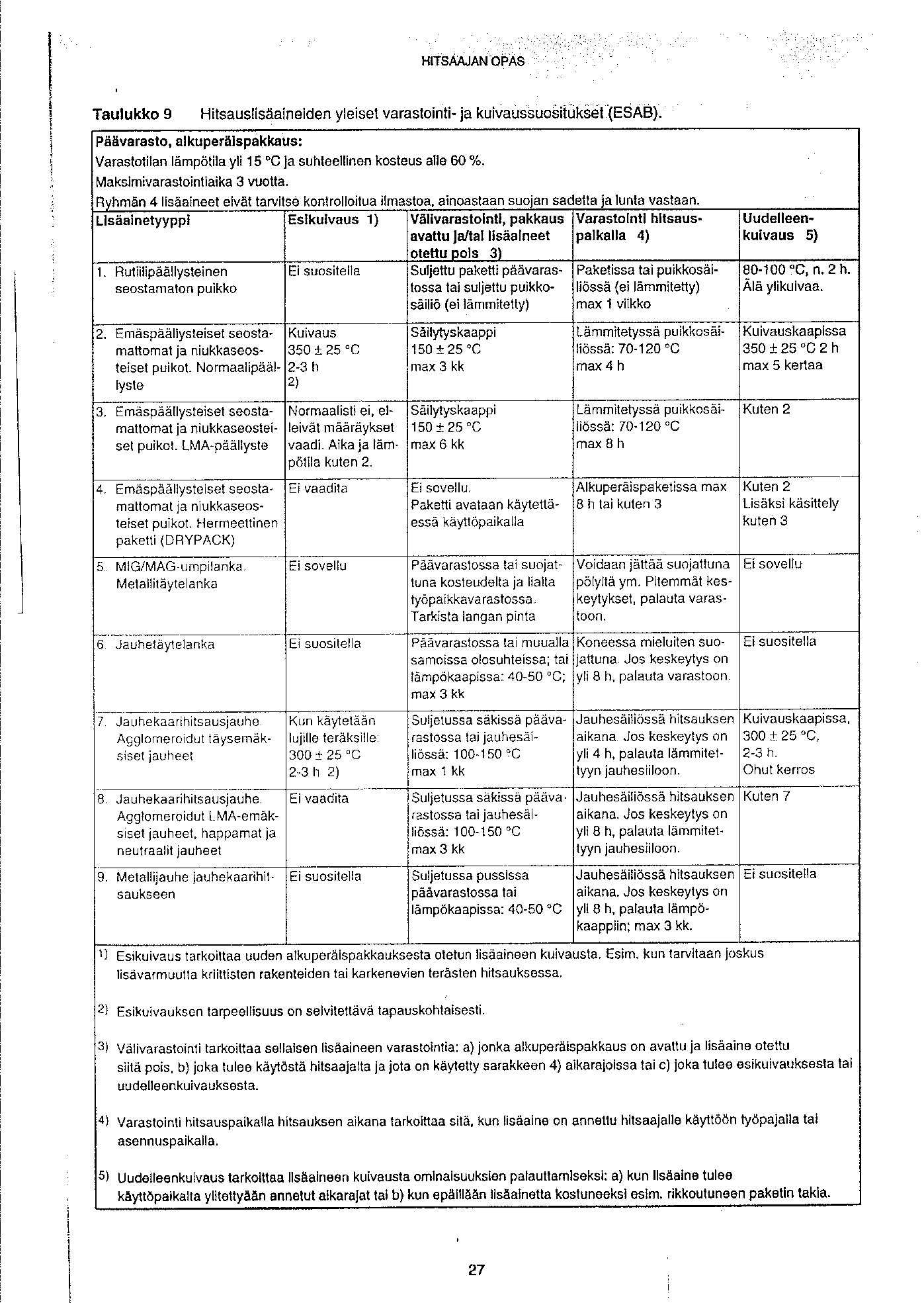 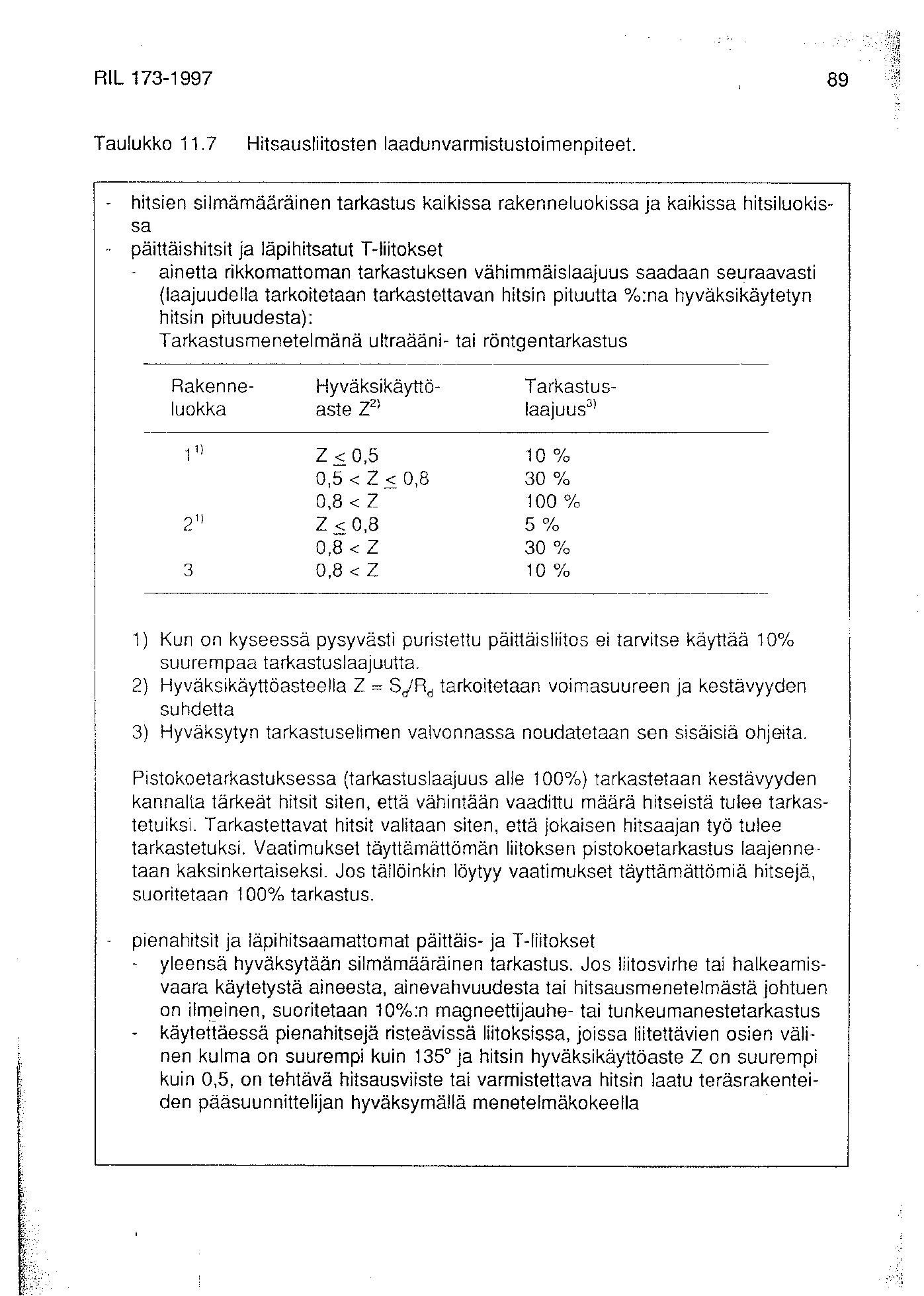 